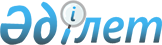 Қазақстан Республикасы Қаржы министрiнiң кейбiр бұйрықтарына өзгерістер мен толықтырулар енгізу туралыҚазақстан Республикасы Қаржы министрінің 2016 жылғы 29 наурыздағы № 145 бұйрығы. Қазақстан Республикасының Әділет министрлігінде 2016 жылы 27 сәуірде № 13641 болып тіркелді.
      РҚАО-ның ескертпесі!

      Бұйрықтың қолданысқа енгізілу тәртібін 3-т.қараңыз
       БҰЙЫРАМЫН:
      1. Қазақстан Республикасы Қаржы министрінің кейбір бұйрықтарына мынадай өзгерістер мен толықтырулар енгізілсін:
      1) "Қазақстан Республикасының Бірыңғай бюджеттік сыныптамасының кейбір мәселелері туралы" Қазақстан Республикасы Қаржы министрінің 2014 жылғы 18 қыркүйектегі № 403 бұйрығына (Нормативтік құқықтық актілерді мемлекеттік тіркеу тізілімінде № 9756 болып тіркелген, "Әділет" ақпараттық-құқықтық жүйесінде 2014 жылғы 17 қазанда жарияланған):
      көрсетілген бұйрықпен бекітілген Қазақстан Республикасының Бірыңғай бюджеттік сыныптамасында:
      Бюджет шығыстарының экономикалық сыныптамасында:
      1 "Ағымдағы шығындар" санатында:
      01 "Тауарлар мен қызметтерге арналған шығындар" сыныбында:
      120 "Жұмыс берушілердің жарналары" кіші сыныбында:
      мынадай мазмұндағы 124-ерекшілікпен толықтырылсын:
      "124 Міндетті әлеуметтік медициналық сақтандыруға аударымдар";
      03 "Ағымдағы трансферттер" сыныбында:
      350 "Өзге де ағымдағы трансферттер" кіші сыныбында:
      мынадай мазмұндағы 351-ерекшілікпен толықтырылсын:
      "351 Әлеуметтiк медициналық сақтандыру қорына берілетін трансферттер";
      көрсетілген бұйрықпен бекітілген Қазақстан Республикасының бюджет шығыстарының экономикалық сыныптамасы ерекшеліктерінің құрылымында:
      120 "Жұмыс берушілердің жарналары" кіші сыныбында:
      мынадай мазмұндағы 124-ерекшілікпен толықтырылсын:
      "124 Міндетті әлеуметтік медициналық сақтандыруға аударымдар";
      мынадай мазмұндағы анықтамамен толықтырылсын:
      "Осы ерекшелік бойынша "Міндетті әлеуметтік медициналық сақтандыру туралы" Қазақстан Республикасының 2015 жылғы 16 қарашадағы Заңына сәйкес әлеуметтiк медициналық сақтандыру қорына міндетті әлеуметтiк медициналық сақтандыруға аударымдар көрсетіледі.";
      130 "Қазақстан Республикасының заңнамалық актілеріне сәйкес азаматтардың жекелеген санаттарына жалақы төлеу және жарналар аудару" кіші сыныбында:
      135 "Техникалық персонал бойынша жұмыс берушілердің жарналары" ерекшілігі бойынша:
      "Анықтама" бағаны мынадай редакцияда жазылсын:
      "Мемлекеттік мекемелер әлеуметтік салық бойынша бюджетке жүргізетін аударымдар, Мемлекеттік әлеуметтік сақтандыру қорына әлеуметтік аударымдар, әлеуметтiк медициналық сақтандыру қорына міндетті әлеуметтiк медициналық сақтандыруға аударымдар, уақытша жұмысқа қабілетсіздігі бойынша жәрдемақылар төлеу. Осы ерекшелік бойынша міндетті кәсіптік зейнетақы жарналары да көрсетіледі.";
      350 "Өзге де ағымдағы трансферттер" кіші сыныбында:
      мынадай мазмұндағы 351-ерекшілікпен толықтырылсын:
      "351 Әлеуметтiк медициналық сақтандыру қорына берілетін трансферттер";
      мынадай мазмұндағы анықтамамен толықтырылсын:
      "Әлеуметтiк медициналық сақтандыру қорына берілетін трансферттер.";
      2) "Бюджеттiк өтiнiмдi жасау және ұсыну қағидаларын бекіту туралы" Қазақстан Республикасы Қаржы министрінің 2014 жылғы 24 қарашадағы № 511 бұйрығына (Нормативтік құқықтық актілерді мемлекеттік тіркеу тізілімінде № 10007 болып тіркелген, "Әділет" ақпараттық-құқықтық жүйесінде 2015 жылғы 8 қаңтарда жарияланған):
      көрсетілген бұйрықпен бекітілген Бюджеттiк өтiнiмдi жасау және ұсыну қағидаларында:
      3-тармақ мынадай редакцияда жазылсын:
      "3. Бюджеттiк өтiнiм базалық шығыстар мен жаңа бастамалар шығыстарына бөлiнетiн шығыстар көлемiн негiздеу үшiн кезектi жоспарлы кезеңге бюджеттiк бағдарламалардың әкiмшiсi жасайтын құжаттардың жиынтығы болып табылады.
      Қазақстан Республикасы 2008 жылғы 4 желтоқсандағы Бюджет кодексінің (бұдан әрі – Бюджет кодексі) 67-бабына сәйкес тұрақты сипаттағы шығыстар, күрделі шығыстар, сондай-ақ басталған (жалғасатын) бюджеттік инвестициялық жобаларға және қабылданған мемлекеттік-жекешелік әріптестік жобалары бойынша мемлекеттік міндеттемелерді, оның ішінде мемлекеттік концессиялық міндеттемелерді орындауға арналған шығыстар базалық шығыстар болып табылады.
      Мемлекеттік функцияларды, өкілеттіктерді орындауға және мемлекеттік қызметтер көрсетуге, трансферттердің төлемдеріне және мемлекеттің басқа да міндеттемелеріне байланысты шығыстар тұрақты сипаттағы шығыстар болып табылады.
      Жаңа бастамалар шығыстарына мыналарға:
      кейiннен жаңа бюджеттiк бағдарламалар бойынша қаржыландырылатын стратегиялық және бағдарламалық құжаттарға сәйкес әлеуметтiк-экономикалық дамудың жаңа басым бағыттарын iске асыруға;
      макроэкономикалық және әлеуметтiк көрсеткiштердiң өзгеруiне байланысты емес және iс жүзiндегi бюджеттiк бағдарламалар шеңберiнде бюджет қаражатын жұмсаудың қосымша бағыттарын (атқарылатын мемлекеттiк функциялардың, өкiлеттiктердiң және көрсетiлетiн мемлекеттiк қызметтер көлемiн кеңейтудi) көздейтiн базалық шығыстарды ұлғайтуға бағытталған шығыстар жатады.";
      7-тармақ мынадай редакцияда жазылсын:
      "7. Бюджеттiк өтiнiм мыналарды:
      1) бюджеттiк бағдарламалар әкiмшiсiнiң әрбiр бюджеттiк бағдарламасы бойынша шығыстардың түрлерi жөніндегі есептеулерді;
      2) байланысты гранттар сомасын жұмсалу бағыттары бойынша мiндеттi түрде бөле отырып, ағымдағы қаржы жылының 1 қаңтарындағы жағдай бойынша алынған және пайдаланылған байланысты гранттар туралы ақпаратты;
      3) ағымдағы қаржы жылының 1 қаңтарындағы жағдай бойынша алынған және пайдаланылған байланысты емес гранттар туралы ақпаратты;
      4) мемлекеттік мекемелердің өз иелігінде қалатын тауарларды (жұмыстарды, көрсетілетін қызметтерді) өткізуінен түсетін ақша түсімдері мен шығыстарының болжамын;
      5) ағымдағы қаржы жылының бірінші тоқсанының қорытындылары бойынша нысаналы даму трансферттерін қоса алғанда, бюджеттік инвестициялық жобалар мониторингінің қорытындылары жөніндегі есепті;
      6) түсiндiрме жазбаны;
      7) бюджеттiк бағдарламалардың жиынтық тiзбесiн және базалық шығыстар мен жаңа бастамалар шығыстардың қамтитын ағымдағы бюджеттiк бағдарламалар мен бюджеттiк даму бағдарламалары бойынша шығыстардың жиынтық кестесiн;
      8) орталық мемлекеттiк органдардың, оның ведомстволарының, аумақтық органдарының, ведомстволық бағыныстағы мемлекеттiк мекемелердiң, оның iшiнде орталық аппараттың құрылымдық бөлiмшелерiнiң, ведомстволарының және олардың аумақтық органдарының ағымдағы жылға бекiтiлген штат кестесiн және жоспарлы кезеңге арналған штат кестесiнiң жобасын; тиiстi жергiлiктi бюджеттерден қаржыландырылатын атқарушы органдардың және олар өзгерген жағдайда оларға ведомстволық бағынысты мемлекеттiк мекемелердiң штат кестесін;
      9) республикалық бюджеттен облыстық бюджеттерге, республикалық маңызы бар қала, астана бюджеттерiне нысаналы даму трансферттер бөлiнген жағдайда облыстың, республикалық маңызы бар қаланың, астананың жергiлiктi атқарушы органдарымен келiсiлген нысаналы трансферттер бойынша нәтижелер туралы келiсiмдер жобаларын, қол жеткiзiлген тiкелей және түпкiлiктi нәтижелер туралы есепті;
      10) облыстық бюджеттен ауданның (облыстық маңызы бар қаланың) бюджеттерiне нысаналы даму трансферттері, оның ішінде облыстық бюджеттерге бөлiнетiн және одан әрi ауданның бюджеттерiне бөлуге жататын республикалық бюджеттен нысаналы даму трансферттері бөлiнген жағдайда, ауданның жергiлiктi атқарушы органдарымен келiсiлген нысаналы трансферттер бойынша нәтижелер туралы келiсiмдердiң жобаларын;
      11) егер бюджеттiк бағдарламалар әкiмшiсi нормативтiк құқықтық актiлер әзiрлеудi немесе оларға өзгерiстер мен толықтырулар енгiзудi ұсынған жағдайда қосымша шығыстарды немесе бюджет түсiмдерiн қысқартуды талап ететiн тиiстi нормативтiк құқықтық актiнiң жобасын;
      12) Қазақстан Республикасы Әдiлет министрлiгiнiң заң жобаларын әзiрлеу орындылығы мен Қазақстан Республикасы Үкiметiнiң Заң жобалау жұмысының перспективалық жоспарына сәйкес болуы туралы қорытындыны;
      13) тиiстi сараптамалардың қорытындылары бар инвестициялық ұсыныстарды;
      14) техникалық-экономикалық негіздеме әзірлеуді талап етпейтін жобаларды қоспағанда, бюджеттік инвестициялық жобаның техникалық-экономикалық негіздемесін, құрылысқа жобалау алды (техникалық-экономикалық негіздемелер) және жобалау (жобалау-сметалық) құжаттаманың мемлекеттік сараптамасының оң қорытындысын, мемлекеттік жоспарлау жөніндегі уәкілетті органның бюджеттік инвестициялық жоба бойынша экономикалық оң қорытындысын;
      15) жасалған мемлекеттік-жекешелік әріптестік шартын, оның ішінде концессиялық жоба бойынша концессия шартын;
      16) жарғылық капиталына мемлекеттің қатысуы арқылы бюджеттiк инвестицияларды жоспарлаған жағдайда заңды тұлғалардың стратегиялық даму құжаттарын;
      17) квазимемлекеттік сектор субъектілерінің, қаржыландыру көздерін (меншікті, қарызға алынған, бюджеттік, демеушілік және басқа) көрсетумен іске асырылып жатқан және іске асырылуы жоспарланған инвестициялық жобалары туралы ақпаратты;
      18) заңды тұлғалардың жарғылық капиталына мемлекеттің қатысуы арқылы жүзеге асырылатын бюджеттік инвестициялардың қаржы-экономикалық негіздемесін, ол бойынша мемлекеттік жоспарлау жөніндегі уәкілетті органның оң экономикалық қорытындысын;
      19) Нормативтік құқықтық актілерді мемлекеттік тіркеу тізілімінде № 6452 болып тіркелген Қазақстан Республикасы Ұлттық экономика министрінің 2014 жылғы 5 желтоқсандағы № 129 бұйрығымен бекітілген Мемлекеттік инвестициялық жобаның инвестициялық ұсынысын әзірлеу немесе түзету, қажетті сараптамаларды жүргізу, сондай-ақ бюджеттік инвестицияларды жоспарлау, қарау, іріктеу, мониторингілеу және іске асырылуын бағалау қағидаларына 18-1-қосымшаға сәйкес іске асырылған, іске асырылатын және іске асырылуы жоспарланған квазимемлекеттік сектор субъектілерінің инвестициялық жобалары бойынша ақпарат;
      20) республикалық бюджеттiк бағдарламалар әкiмшiлерi ұсынатын тақырыптар бойынша зерттеулер жүргiзудің орындылығын қарау жөнiндегi ведомствоаралық комиссияның қорытындысын;
      21) республикалық бюджеттiк бағдарламалар әкiмшiлерi ұсынатын тақырыптар бойынша ғылыми зерттеулердiң мемлекеттiк ғылыми және ғылыми-техникалық сараптамасының қорытындысын;
      22) мемлекеттік органдардың тақырыптық зерттеулері мен бірлескен зерттеулердің негізділігі мен тиімділігі бойынша салалық мемлекеттік органдардың қорытындылары;
      23) бюджеттiк бағдарламалар әкiмшiсiнiң бюджеттiк кредиттеу арқылы iске асыруға ұсынып отырған бюджеттiк бағдарламалар бойынша бюджеттiк кредиттеудiң орындылығы туралы мемлекеттiк жоспарлау жөнiндегi орталық уәкiлеттi органның қорытындысын;
      24) бюджеттік бағдарламалар әкімшілерінің ақпараттандыру саласындағы тауарларды, жұмыстарды, көрсетілетін қызметтерді мемлекеттік сатып алуға шығыстарды жоспарлау кезінде ақпараттандыру саласындағы сараптамалық кеңестің қорытындысы;
      25) бюджеттiк бағдарламалар әкiмшiсi штат санын ұлғайтуға Мемлекет басшысының не оның уәкілеттік беруімен Республика Президенті Әкімшілігінің келісімін растайтын құжатты;
      26) жекелеген мемлекеттiк қызметтердi көрсетуге, бюджеттiк инвестициялық жобаларды iске асыруға және мемлекеттiк тапсырма мен Қазақстан Республикасының Ұлттық кәсіпкерлер палатасының және монополияға қарсы органның қорытындылары нысанында мемлекеттiң әлеуметтiк-экономикалық тұрақтылығын қамтамасыз етуге бағытталған басқа да мiндеттердi орындауға арналған ұсыныстарды және Қазақстан Республикасының Ұлттық кәсіпкерлер палатасы мен монополияға қарсы органның қорытындыларын;
      27) нысаналы салым салуға бағытталған бюджеттiк бағдарлама бойынша шығыстарды жоспарлау кезiнде дербес бiлiм беру ұйымдарының қамқорлық кеңестерiнiң шешiмдерiн;
      28) Жол картасының бағыттары және өңірлер бойынша, оның ішінде Жұмыспен қамту 2020 жол картасы бойынша шығыстарды жоспарлау кезінде республикалық бюджеттік бағдарламалар әкімшілері арасында қаржыландыру лимиттері және қаражат бөлу бойынша Жұмыспен қамту 2020 жол картасын іске асыру мәселелері жөніндегі ведомствоаралық комиссияның қорытындысын;
      29) медициналық техниканы сатып алуға арналған шығыстарды жоспарлау кезінде құны бес милион тенгеден асатын және біріздендіруді талап ететін медициналық техниканың клиникалық-техникалық негіздемесінің сараптамасы, техникалық сипаттамасы және құны бойынша лизинг берушінің қорытындысын;
      30) бюджеттік жоспарлау жөніндегі орталық уәкілетті орган және мемлекеттік жоспарлау жөніндегі жергілікті уәкілетті органдар сұрататын басқа да қажетті ақпаратты қамтиды.
      Аса маңызды және жедел iске асыруды талап ететiн мiндеттердi iске асыруға бағытталған бюджеттiк инвестициялар бойынша мынадай құжаттар берiледi:
      Қазақстан Республикасы Президентiнiң және (немесе) Қазақстан Республикасы Премьер-Министрi тапсырмаларының көшiрмелерi;
      жылдар бойынша бөле отырып, жоба құнының негiздемесi жөнiндегi есептеу;
      бюджеттiк бағдарламалар әкiмшiсiнiң жобаны iске асырудың орындылығына қатысты қорытындысы;
      қажет болған жағдайда бюджеттік жоспарлау жөніндегі орталық уәкілетті орган сұрататын басқа да құжаттар.";
      15-тармақ мынадай редакцияда жазылсын:
      "15. Бюджеттік өтінімді дайындау тәртібі мен оны бюджеттік бағдарламалар әкімшісі ішінде келісу мерзімі бюджеттік бағдарламалар әкімшісі басшысының бұйрығымен бекітілген тәртіппен жүзеге асырылады.";
      17, 18 және 19-тармақтар мынадай редакцияда жазылсын:
      "17. 111 "Еңбекақы төлеу" ерекшелігі бойынша шығыстардың есептеулері Қағидаларға 2-16-қосымшаларға сәйкес 01-111, 02-111, 03-111, 04-111, 05-111, 06-111, 07-111, 08-111, 09-111, 10-111, 11-111, 12-111, 13-111, 14-111, 15-111 нысандары бойынша жасалады.
      Көрсетiлген нысандар бойынша есептеулердi жасаған кезде радиациялық зiлзала аумақтарында тұрғаны және экологиялық қасiрет аймақтарында тұрғаны үшiн қосымша ақы есептелген кезде "Семей ядролық сынақ полигонындағы ядролық сынақтардың салдарынан зардап шеккен азаматтарды әлеуметтiк қорғау туралы" Қазақстан Республикасының 1992 жылғы 18 желтоқсандағы Заңын және "Арал өңiрiндегi экологиялық қасiрет салдарынан зардап шеккен азаматтарды әлеуметтiк қорғау туралы" Қазақстан Республикасының 1992 жылғы 30 маусымдағы Заңын басшылыққа алған жөн.
      01-111-нысан (2-қосымша) прокуратура органдарының, мемлекеттiк фельдъегерлiк қызметтiң, құқық қорғау органдарының, өртке қарсы мемлекеттiк қызмет, қылмыстық-атқару жүйесiнiң, iшкi iстер органдарының, сыбайлас жемқорлыққа қарсы қызметінің, экономикалық тергеу қызметінің, қылмыстық-атқару жүйесі және кеден қызметi органдарының қызметшiлерiн, әскери қызметшiлердi қоспағанда, мемлекеттiк әкiмшiлiк қызметшiлерiнiң еңбекақыларына арналған шығыстарды есептеуге арналған, олар бойынша тиiсiнше 12-111, 13-111, 14-111, 15-111-нысандар толтырылады. Осы есептеулердi жасаған кезде Қазақстан Республикасы Президентінің "Мемлекеттік саяси және әкімшілік қызметшілер лауазымдарының тізілімін бекіту туралы" 2015 жылғы 29 желтоқсандағы № 150 Жарлығымен бекітілген санаттары бойынша мемлекеттік әкімшілік қызметшілер лауазымдарының тізілімін және Қазақстан Республикасы Президентінің "Қазақстан Республикасының мемлекеттiк бюджетi және Ұлттық Банкiнiң сметасы (бюджетi) есебiнен қамтылған Қазақстан Республикасы органдары қызметкерлерiне еңбекақы төлеудiң бiрыңғай жүйесi туралы" 2004 жылғы 17 қаңтардағы № 1284 Жарлығын (бұдан әрi - № 1284 Жарлық) басшылыққа алған жөн.
      02-111-нысан (3-қосымша) мемлекеттiк саяси қызметшiлердiң, депутаттардың, судьялардың, судьяларға кандидат тағылымдамадан өтушілердің еңбекақысына жұмсалатын шығыстарды есептеуге арналған. Есептеуді 02-111-нысан бойынша жасаған кезде № 1284 Жарлықты басшылыққа алған жөн.
      № 1284 Жарлықты 03-111, 12-111, 13-11114-111 және 15-111-нысандар бойынша есеп жасаған кезде де басшылыққа алған жөн.
      03-111-нысан (4-қосымша) төтенше және өкiлеттi елшiлердiң, шет елдегi мекемелер қызметкерлерiнiң еңбекақысына жұмсалатын шығыстарды есептеуге арналған.
      04-111-нысан (5-қосымша) мемлекеттiк бiлiм беру мекемелерi қызметкерлерiнiң еңбекақыларына арналған шығыстарды есептеуге арналған.
      Осы есептеулердi жасаған кезде "Азаматтық қызметшiлерге, мемлекеттiк бюджет қаражаты есебiнен ұсталатын ұйымдардың қызметкерлерiне, қазыналық кәсiпорындардың қызметкерлерiне еңбекақы төлеу жүйесi туралы" Қазақстан Республикасының 2015 жылғы 31 желтоқсандағы № 1193 қаулысын (бұдан әрi - № 1193 қаулы) басшылыққа алған жөн. Осы нормативтiк құқықтық актіні 05-111, 06-111, 07-111, 08-111, 09-111, 10-111, 11-111-нысандар бойынша есептеулерді жасаған кезде де басшылыққа алған жөн.
      5-қосымша сондай-ақ 132 "Патронатты тәрбиешілерге еңбекақы төлеу" ерекшелігі бойынша шығыстарды есептеу үшін қолданылады. Бұл ретте Қазақстан Республикасының заңнамасында көзделген жағдайларда әлеуметтік аударымдарды және әлеуметтік салықты есептеу ерікті нысанда жасалады.
      06-111-нысан (7-қосымша) мемлекеттiк денсаулық сақтау мекемелерi қызметкерлерiнiң еңбекақыларына арналған шығыстарды есептеуге арналған.
      07-111-нысан (8-қосымша) әлеуметтiк қамитамасыз ету мемлекеттiк мекемелерi қызметкерлерiнiң еңбекақыларына арналған шығыстарды есептеуге арналған.
      08-111-нысан (9-қосымша) мәдениет және мұрағат iсi мемлекеттiк мекемелерi қызметкерлерiнiң еңбекақыларына арналған шығыстарды есептеуге арналған.
      09-111-нысан (10-қосымша) дене шынықтыру және спорт мемлекеттiк мекемелерi қызметкерлерiнiң еңбекақыларына арналған шығыстарды есептеуге арналған.
      10-111-нысан (11-қосымша) мемлекеттiк бiлiм, жоғары бiлiм және ғылым, денсаулық сақтау, әлеуметтiк қамсыздандыру, мәдениет және мұрағат iсi, дене тәрбиесi және спорт мекемелерін, құқық қорғау органдарын, Қазақстан Республикасының Мемлекеттік күзет қызметін қоспағанда, басқа мемлекеттiк мекемелер қызметкерлерiнiң еңбекақыларына арналған шығыстарды есептеуге арналған.
      11-111-нысан (12-қосымша) мемлекеттiк мекемелер қызметкерлерінің еңбекақыларына арналған шығыстарды есептеуге арналған.
      11 және 12-қосымшалар сондай-ақ 131 "Техникалық персоналға еңбекақы төлеу" ерекшелігі бойынша шығыстарды есептеуге қолданылады. Осы есептелерді жасаған кезде № 1193 қаулыны басшылыққа алған жөн.
      12-111-нысан (13-қосымша) прокуратура органдары қызметкерлерінің (Қазақстан Республикасының Бас әскери прокуратурасы, округтар, гарнизондар мен әскерлер әскери қызметшiлерiн қоспағанда, олар бойынша 13-111-нысан толтырылады) жалақыларына арналған шығыстарды есептеуге арналған.
      13-111-нысан (14-қосымша) iшкi iстер, сыбайлас жемқорлыққа қарсы қызмет, экономикалық тергеу қызметі, құқық қорғау органдары, мемлекеттiк өртке қарсы қызмет, мемлекеттiк фельдъегерлiк қызмет, қылмыстық-атқарушы жүйесi органдары қызметкерлерiнiң еңбекақысына арналған шығыстарды есептеуге арналған.
      35-бағанда 14-қосымша қызмет атқарудың ерекше жағдайлары үшiн үстемақы алатын құқық қорғау органдары, өртке қарсы мемлекеттiк қызмет, мемлекеттiк фельдъегерлiк қызмет, қылмыстық-атқару жүйесi қызметкерлерінің саны көрсетiледi, ал 36-бағанда қызмет атқарудың ерекше жағдайлары үшiн төленетiн үстемақы сомасы көрсетiледi. Қызмет атқарудың ерекше жағдайлары үшiн төленетiн үстемақының жалпы сомасы лауазымдық жалақының жалпы сомасының 15 пайызынан жоғары болмауға тиіс.
      14-111-нысан (15-қосымша) әскери қызметшiлерге еңбекақы төлеуге арналған шығыстарды есептеуге арналған.
      35-бағанда 15-қосымшада қызмет атқарудың ерекше жағдайлары үшiн үстемақы алатын әскери қызметшiлердiң саны, ал 36-бағанда қызмет атқарудың ерекше жағдайлары үшiн үстемеақының сомасы көрсетiледi. Қызмет атқарудың ерекше жағдайлары үшiн төленетiн үстемақының жалпы сомасы Қазақстан Республикасы Мемлекеттік күзет қызметі үшiн лауазымдық еңбекақылар бойынша жалпы соманың 25 пайызынан жоғары болмауға, басқа органдар үшiн - 15 пайыздан жоғары болмауға тиіс.
      12-111, 13-111, 14-111-нысандары бойынша еңбекақы төлеуге арналған шығыстарды есептеу кезінде "Қазақстан Республикасының әскери қызметшілері, құқық қорғау органдары, Қазақстан Республикасы Төтенше жағдайлар министрлiгi өртке қарсы қызмет органдары мен прокуратура органдарының қызметкерлері лауазымдарының санаттары бойынша тізілімдерін бекіту туралы" Қазақстан Республикасы Президентiнiң 2004 жылғы 17 қаңтардағы № 1283 Жарлығын және № 1284 Жарлығын басшылыққа алған жөн.
      15-111-нысаны (16-қосымша) жедел әскери қызмет әскери қызметшiлерiнiң лауазымдық жалақысы бойынша шығыстарды есептеуге арналған.
      18. 01-112-нысаны (17-қосымша) қосымша ақшалай төлемдер шығындарын есептеуге арналған.
      Осы нысан "Қазақстан Республикасының мемлекеттiк бюджетi және Ұлттық Банкiнiң сметасы (бюджетi) есебiнен қамтылған Қазақстан Республикасы органдары қызметкерлерiне еңбекақы төлеудiң бiрыңғай жүйесi туралы" № 1284 Жарлығына сәйкес әкiмшiлiк мемлекеттiк қызметшiлердiң, судьялардың, алыс және таяу шет елдердегi Қазақстан Республикасының Төтенше және Өкiлеттi Елшiлерiнiң, Қазақстан Республикасы Сыртқы iстер министрлiгiнiң шет елдердегi мекемелерi қызметкерлерiнiң, әскери қызметшiлердiң, құқық қорғау органдары, Ішкі істер министрлiгiнiң мемлекеттiк өртке қарсы қызметi мен прокуратура органдары қызметкерлерiнiң қосымша ақшалай төлемдерi: жоспары бойынша мемлекеттiк орган басшысының шешiмiмен белгiленген лауазымдық қызметақыларға үстемеақыларды; жасалған келiсiмшарттың мерзiмiне байланысты солдаттар (матростар), сержанттар (старшиналар) лауазымына келiсiмшарт бойынша әскери қызметке алғаш кiрiскен азаматтарға бiржолғы ақшалай сыйақыны; мемлекеттiк органдардың орталық аппараттары әкiмшiлiк мемлекеттiк қызметшiлерiне сыйлық, функцияларына халықаралық арбитражды және шетел соттарында мемлекет мүдделерін қорғауды қамтамасыз ету жататын мемлекеттік кірістер органдарының қызметкерлеріне және Қазақстан Республикасы Әділет министрлігінің құрылымдық бөлімшелерінің қызметкерлеріне сыйлық есептеуге арналған.
      19. 01-113-нысаны (18-қосымша) бойынша шығыстар көлемiн айқындау үшiн жасалады.
      Бұл нысан № 1284 Жарлықа және № 1193 қаулыға сәйкес мемлекеттiк және азаматтық қызметшiлердi сауықтыруға арналған жәрдемақыларды төлеу шығыстарын есептеуге, сондай-ақ Қазақстан Республикасының заңнамасында көзделген өтемақылық төлемдер мен бiржолғы жәрдемақыларға арналған шығыстарды есептеуге арналған.";
      мынадай мазмұндағы 23-1-тармақпен толықтырылсын:
      "23-1. 01-124-нысан (22-1-қосымша) Әлеуметтiк медициналық сақтандыру қорына міндетті әлеуметтiк медициналық сақтандыруға аударымдарды төлеуге шығыстарды есептеуге арналған. 
      Әлеуметтiк медициналық сақтандыру қорына міндетті әлеуметтiк медициналық сақтандыруға аударымдар сомасын есептеу кезінде "Міндетті медициналық сақтандыру туралы" Қазақстан Республикасының 2015 жылғы 6 қарашадағы Заңын басшылыққа алу қажет.";
      27-тармақты мынадай редакцияда жазылсын:
      "27. 01-141, 02-141, 03-141 және 04-141-нысандары (26-29-қосымшалар) 141 "Тамақ өнiмдерiн сатып алу" ерекшелiгi бойынша шығыстарды есептеуге арналған.
      01-141-нысаны (26-қосымша) iшкi iстер, сыбайлас жемқорлыққа қарсы қызметі, экономикалық тергеу қызметі органдарының, қылмыстық-атқару жүйесiнiң органдарының, мемлекеттiк өртке қарсы қызмет органдарының қызметкерлерi, денсаулық сақтау және ветеринария мекемелерiн, Қазақстан Республикасы Қорғаныс министрлігі, қоспағанда, тамақтануға арналған шығыстарды есептеу үшiн мемлекеттiк бiлiм беру және әлеуметтiк қорғау мекемелерi толтырады. Осы нысан бойынша есептi жасаған кезде Бюджет кодексінің 69-бабына сәйкес бекітілген мемлекеттік денсаулық және әлеуметтiк қорғау мекемелері үшін тамақтану нормаларын басшылыққа алу керек.
      02-141-нысаны (27-қосымша) әскери қызметшiлерге, iшкi iстер органдары, қылмыстық-атқару жүйесi, сыбайлас жемқорлыққа қарсы қызметі, экономикалық тергеу қызметі қызметкерлерiне, кәсiптiк апаттан-құтқару құрылымдарының құтқарушыларына, әскери және арнайы оқу орындарының курсанттарына, әскери мектеп-интернаттарының тәрбиеленушiлерiне тамақ өнiмдерiн сатып алуға арналған шығыстарды есептеу үшiн мемлекеттiк мекемелер толтырады. Осы нысан бойынша есептi жасаған кезде Бюджет кодексінің 69-бабына сәйкес бекітілген заттай нормаларды басшылыққа алу керек.
      03-141-нысанды (28-қосымша) мемлекеттiк ветеринариялық мекемелер толтырады. Осы есептеудi жасаған кезде жануарларға арналған тамақтану нормаларын басшылыққа алған жөн.
      04-141-нысаны (29-қосымша) денсаулық сақтау мекемелерiнде тамаққа арналған шығыстарды есептеу үшiн жасалады. Осы есептеудi жасаған кезде тамақтанудың заттай нормаларын басшылыққа алған жөн.";
      29 және 30-тармақтарды мынадай редакцияда жазылсын:
      "29. 01-143-нысаны (33-қосымша) Заттай мүлiктер мен басқа да нысандық және арнайы киiмдердi сатып алу, тiгу және жөндеу бойынша шығыстарды есептеу үшiн толтырылады.
      33-қосымша бойынша әскери қызметшiлер, iшкi iстер органдарының, қылмыстық-атқару жүйесiнiң, сыбайлас жемқорлыққа қарсы қызметі, экономикалық тергеу қызметінің қызметкерлерi, кәсiби авариялық-құтқару құрылымдарының құтқарушылары, мемлекеттiк өртке қарсы қызмет органдарының қызметкерлерi, әскери және арналған оқу орындарының курсанттары, әскери мектеп-интернаттардың тәрбиеленушiлерi үшiн мүлiктiк керек-жарақ заттарын сатып алуға, тiгуге және жөндеуге, кеден қызметiнiң, прокуратура органдарының қызметшiлерi, судьялар, сот приставтары үшiн арнайы және пiшiмдiк киiм-кешектерге, мемлекеттiк орман күзетiнiң және аң шаруашылығы, өсiмдiк карантинi бойынша мемлекеттiк фитосанитарлық қызметтiң және мемлекеттiк шекарада және көлiкте малдәрiгерлiк қадағалауды жүзеге асыратын мемлекеттiк малдәрiгерлiк қызметтiң қызметкерлерi үшiн пiшiмдiк киiм-кешекке арналған шығыстарды есептеу үшiн толтырылады.
      Осы нысан бойынша есептi жасаған кезде заттай мүлiк, 1 алушыға ақша түрiнде бiр жылғы тозуын ескере отырып.басқа нысандық және арнайы киiммәнi нормаларын басшылыққа алған жөн.
      30. 01-144-нысан (34-қосымша) жанар-жағармай материалдарына мемлекетті органдардың шығындарын есептеуге арналған.
      01-144-нысан бойынша шығыстарды есептеу кезінде Бюджет кодексінің 69-бабына сәйкес бекітілген қызметтiк, кезекші және арнайы автомобильдердің тиесілік нормаларын және жанар-жағармай материалдары шығыстарының және автокөлiктi күтiп ұстауға шығыстардың нормаларын басшылыққа алу керек.
      Автокөлік үшін жағармай материалдары сатып алу шығыстарын есептеу үшін жасалады.
      02-144-нысан (35-қосымша) дербес жылыту жүйесi бар мемлекеттiк мекемелердің ғимараттарын, үй-жайларын жылыту үшін қатты және сұйық отынды сатып алу шығыстарын есептеу үшін жасалады.";
      32-тармақты мынадай редакцияда жазылсын:
      "32. 01-151, 02-151, 03-151, 04-151 (39-42 қосымшалары) нысандар коммуналдық қызметтерді (су, газ, электр энергиясы және жылыту) төлеу үшiн жоспарлы кезеңге арналған бюджет қаражатының көлемiн айқындау үшiн жасалады.
      Егер мемлекеттік мекеме бір бюджет деңгейі есебінен ұсталатын басқа мемлекеттік мекеменің үй-жайларында орналасқан жағдайда, бюджеттік бағдарламалар әкімшілерінің коммуналдық қызметтерді төлеуге арналған шығыстары осы үй-жайдың теңгерімдік ұстаушысында жоспарлануы мүмкін.
      Аталған нысандар бойынша есептеулерді жасаған кезде бюджет қаражатынан қаржыландырылатын ұйымдар бойынша электр энергиясын, жылытуға жылуды, ыстық және суық суды және басқа да коммуналдық қызмет көрсетулердi тұтыну нормаларын басшылыққа алу керек.
      01-151, 02-151 және 03-151 нысандарының 5-бағанында (39-42-қосымшалар) су, электр энергиясын, жылуды, газды тұтыну нормалары белгiленген қуаттылық бiрлiгiнiң саны көрсетiледi.
      01-151-нысанды (39-қосымша) ыстық және суық суға, кәрiз бен газға арналған шығыстарды есептеу үшiн мемлекеттiк мекемелер толтырады.
      Газға арналған шығыстарды есептеу кезінде оны тасымалдауға арналған шығыстар есепке алынады.
      02-151-нысанды (40-қосымша) жетiлдiрiлген жабындарды және жасыл желектi екпелердi суаруға арналған су шығыстарын, объектілердің аумақтарын есептеу үшiн мемлекеттiк мекемелер толтырады.
      03-151-нысанды (41-қосымша) мемлекеттiк мекемелер электр энергиясын төлеу жөнiндегi шығыстарды есептеу үшiн толтырады.
      04-151-нысанды (42-қосымша) мемлекеттiк мекемелер орталық жылу жүйесi бар мемлекеттiк мекемелер үшiн ғимараттарды, үй-жайларды жылытуға арналған шығыстарды есептеу үшiн толтырады. 
      Осы нысан мемлекеттiк мекемелердің ғимараттары мен үй-жайларын газбен жылытуға шығыстарды есептеу үшін толтырылады. Газға арналған шығыстарды есептеу кезінде оны тасымалдауға арналған шығыстар есепке алынады.";
      36-тармақты мынадай редакцияда жазылсын:
      "36. 01-159, 02-159-нысандар (46 және 47-қосымшалар) 159 "Өзге де қызметтер мен жұмыстар" ерекшелiгi бойынша шығыстарды есептеуге арналған.
      01-159-нысаны (46-қосымша) ғимараттарды, орын-жайларды жабдықтарды және басқа негiзгi құралдарды ұстау бойынша шығыстар есебiне арналған. Жоспарланған шығыстарды негiздеу үшiн ағымдағы қаржы жылына арналған қызметтер көрсету, жұмыстар туралы шарттардың көшiрмелерi беріледі, шарттар болмаған жағдайда сатып алынатын қызметтер мен жұмыстардың әрбір түрі бойынша кем дегенде үш прайс-парақтары, ағымдағы қаржы жылына ағымдағы жөндеу бойынша дефектi актiсi мен сметалық құжаттама қоса беріледі. Ағымдағы жөндеу кезiнде орындалатын жұмыстар тiзбесiн жасаған кезде "Бюджет қаражатынан қаржыландырылатын ұйымдар бойынша электр энергиясын, жылуды, ыстық және суық суды және басқа да коммуналдық қызмет көрсетулерді тұтынудың нормативтері туралы" Қазақстан Республикасы Үкіметінің 1998 жылғы 2 қарашадағы № 1118 қаулысын басшылыққа алған жөн, онда ғимараттарды ағымдағы және күрделi жөндеу кезiнде орындалатын жұмыстардың тiзбесi көзделген.
      02-159-нысаны (47-қосымша) жеке тұлғалар мен мемлекеттік мекемелер, акционерлік қоғамдар, акцияларының бақылау пакеттері мемлекетке тиесілі ұлттық компаниялар және мемлекеттік қатысу үлестерінің мөлшері қатысушылардың жалпы жиналысының шешімін анықтауға мемлекетке мүмкіндік беретін жауапкершілігі шектеулі серіктестіктер көрсеткен қызметтер мен жұмыстарды төлеу жөніндегі шығыстарды есептеуге арналған.
      Осы есепте шығыстардың жалпы шығыстар сомасы көрсетiледi, сондай-ақ шығыстардың негізгі түрлерi бойынша таратып жазу келтiрiлген:
      1) жеке тұлғалар үшiн:
      қызметкерлердiң еңбекақысы - осы жол бойынша қызметтер көрсетуге және жұмыстарды орындауға қатысатын қызметкерлердiң еңбекақысы көрсетiледi (жеке табыс салығы, бірыңғай жинақтаушы зейнетақы қорына мiндеттi жарналар, қызметкерлердің еңбекақысынан ұсталатын әлеуметтік медициналық сақтандыру қорына міндетті медициналық әлеуметтiк сақтандыру жарналары да осы жол бойынша көрсетіледі);
      iссапар шығыстары;
      материалдарды сатып алу;
      көлiк қызметтерi.
      2) акцияларының бақылау пакеттері мемлекетке тиесілі мемлекеттік кәсіпорындарды, акционерлік қоғамдарды және олардағы мемлекеттік қатысу үлестерінің мөлшері қатысушылардың жалпы жиналысының шешімін анықтауға мемлекетке мүмкіндік беретін жауапкершілігі шектеулі серіктестер үшiн:
      қызметкерлерге еңбекақы төлеу - осы жол бойынша қызметтер көрсетуге және жұмыстарды орындауға қатысатын қызметкерлерге еңбекақысы төлеу көрсетiледi;
      әлеуметтiк сақтандырудың мемлекеттiк қорына әлеуметтiк аударымдар;
      медициналық әлеуметтiк сақтандыру қорына міндетті әлеуметтiк медициналық сақтандыру аударымдары;
      iссапар шығыстары;
      салық және бюджетке төленетiн басқа да мiндеттi төлемдер, oның iшiнде негізгі салықтар және бюджетке төленетiн мiндеттi төлемдер жеке жолдармен көрсетiледi;
      өзгеде салықтар;
      материалдарды сатып алу;
      коммуналдық қызметтер, яғни электр энергиясын және жылуды қоспағанда, суға, газға және басқа да коммуналдық қызметтерге арналған шығыстар;
      электр энергиясы;
      жылу;
      байланыс қызметтерi;
      көлiк қызметтерi;
      негiзгi құралдарды ағымдағы жөндеу;
      үй-жайлардың ғимараттарын ұстау, оларға қызмет көрсету;
      жалдау ақысы;
      банктiк қызметтер;
      өзгеде шығыстар.
      Бюджеттік бағдарламалар әкімшілері 02-159 нысанын толтыратын акцияларының бақылау пакеттері мемлекетке тиесілі мемлекеттік кәсіпорындарды, акционерлік қоғамдарды және олардағы мемлекеттік қатысу үлестерінің мөлшері қатысушылардың жалпы жиналысының шешімін анықтауға мемлекетке мүмкіндік беретін жауапкершілігі шектеулі серіктестіктерді қоспағанда, заңды тұлғалар көрсететін қызметтер мен жұмыстарды төлеу бойынша шығыстарды есептеуді еркiн нысанда ұсынады.";
      41-тармақты мынадай редакцияда жазылсын:
      "41. Шығыстардың экономикалық сыныптамасының 133, 155, 156, 163, 164, 165, 166, 167, 169, 211, 212, 221, 321, 322, 323, 331, 332, 339, 341, 351, 359, 411, 412, 417, 418, 419, 421, 422, 423, 429, 431, 432, 433, 434, 435, 436, 441, 451, 511, 512, 513, 514, 519, 521, 531, 541, 611, 612, 621, 711, 712, 713, 714, 715, 721 және 722 ерекшелiктерi бойынша жоспарланатын шығыс түрлері бойынша есептеулер еркiн нысанда жасалады.
      Қорлар мен негізгі құралдарды сатып алуға арналған шығыстарды жоспарлаған кезде есепке қорлар немесе негізгі құралдардың әрбір түрлері бойынша кем дегенде үш прайс-парақтар қоса беріледі.
      421, 435 және 423 ерекшелiктер бойынша міндетті тәртіпте есептеулердi ұсыну кезiнде мемлекеттік мекемелер жобалау-сметалық құжаттамаға және жұмыстардың (қызметтердiң) құнын негiздейтiн құжаттарға мемлекеттiк сараптаманың немесе кешенді ведомстводан тыс сараптаманың қорытындысын ұсынады, ал қорларды сатып алуға арналған есептеулерге ағымдағы жылғы 1 қаңтардағы жағдай бойынша мемлекеттік мекеменің теңгерімінде тұрған қорлардың іс жүзіндегі қалдықтарының болуы туралы ақпаратты және ағымдағы жылдың жоспарын ұсынады.
      Мәслихат депутаттарына олардың негізгі жұмыс орны бойынша орташа жалақыны өтеу жөніндегі шығыстарды есептеу "Қазақстан Республикасындағы жергiлiктi мемлекеттiк басқару және өзiн-өзi басқару туралы" Қазақстан Республикасының 2001 жылғы 23 қаңтардағы Заңының 22-бабына сәйкес осы қызметте бiр жылға дейiнгi жұмыс өтілі бар тиiстi әкiмшiлiк-аумақтық бірлік әкiмi аппараты басшысының жалақысынан аспайтын мөлшерде жүзеге асырылады. Есептеуге жұмыс берушілердің Салық кодексіне сәйкес әлеуметтік салық бойынша жарналары мен "Міндетті әлеуметтік сақтандыру туралы" Қазақстан Республикасының 2003 жылғы 25 сәуірдегі Заңына сәйкес Мемлекеттік әлеуметтік сақтандыру қорына әлеуметтік аударымдары кіреді.
      "Қазақстан Республикасы Президентiнiң "Болашақ" халықаралық стипендиясын тағайындау үшiн үмiткерлердi iрiктеу ережесiн бекiту туралы" Қазақстан Республикасы Үкiметiнiң 2008 жылғы 11 маусымдағы № 573 қаулысына сәйкес 164 ерекшелiк бойынша есептеудi ұсынған кезде шетелдiк жоғары оқу орындары (әлемнiң ғылыми орталықтары мен зертханалары) мен шетелде кадрларды даярлау, қайта даярлау және бiлiктiлiгiн арттыру халықаралық бағдарламаларын iске асыру жөнiндегi қызметтердi, Қазақстан Республикасы Президентiнiң "Болашақ" халықаралық стипендиясын берушi болып Қазақстан Республикасының Үкiметi анықтаған заңды тұлға арасында жасалған шарттың көшiрмелерi ұсынылады.
      Өкілдік шығындарға шығыстарды жоспарлау кезінде Нормативтік құқықтық актілерді мемлекеттік тіркеу тізілімінде № 9934 болып тіркелген "Бюджеттің атқарылуы және оған кассалық қызмет көрсету ережесін бекіту туралы" Қазақстан Республикасы Қаржы министрінің 2014 жылғы 4 желтоқсандағы № 540 бұйрығымен бекітілген өкілдік шығындар нормалары қолданылады.";
      41-1-тармақ мынадай мазмұнда толықтырылсын:
      "41-1. 169 "Өзге де нысаналы шығыстар" ерекшелiгi бойынша нысаналы аударымға бағытталған бюджеттік бағдарламалар бойынша жоспарланатын шығыс түрлері Қазақстан Республикасының заңнамалық актілерінде айқындалған мақсаттарға бағытталады. Есептеулерге шығыстардың әрбір түрі бойынша тиісті құжаттар мен негіздемелер қоса беріледі.
      Есептеулерге қосымша қоса беріледі:
      1) дербес кластерлік қорға нысаналы аудару бойынша: 
      бюджеттік бағдарламалар әкімшілігімен келісілген негізгі техникалық, технологиялық және басқа шешімдер туралы мәліметтерді, сондай-ақ негізгі техникалық-қаржы параметрлерін айқындай отырып, пайда мен шығындарды экономикалық талдау негізінде жүргізілетін жобаның жүзеге асырымдылығы мен тиімділігін зерделеу нәтижелерін қамтитын құжат;
      дербес кластерлік қордың басқарушы комитеті бекітетін шетелдік инвестициялық қорларға үлестік қатысуды көздейтін тәртіп;
      2) Қазақстан Республикасының аумағында халықаралық мамандандырылған көрмені ұйымдастыру және өткізу жөніндегі қызметті жүзеге асыратын ұйымдарды қаржыландыруды қамтамасыз ету үшін ғана қордың ұйымдық-құқықтық нысанында құрылатын коммерциялық емес ұйымға нысыналы аудару бойынша техникалық-экономикалық негіздеме қоса беріледі."; 
      42-1-тармақты мынадай редакцияда жазылсын:
      "42-1. Бюджеттік инвестициялық жобаның техникалық-экономикалық негіздемесін әзірлеуге немесе түзетуге, сондай-ақ жобаларға мемлекеттік-жекешелік әріптестік жобалар бойынша бюджеттік инвестициялық жобалардың техникалық-экономикалық негіздемелеріне және концессиялық жобалардың конкурстық құжаттамасына қажетті сараптамалар жүргізуге, концессиялық жобаларды консультациялық сүйемелдеуге бағытталған бөлінетін бюджеттік бағдарлама бойынша есептеулер олар болған жағдайда өтіп кеткен жоспарлау кезеңі жобаларының орташа құны мен санын талдау негізінде жасалады.";
      51-тармақты мынадай редакцияда жазылсын:
      "51. Заңды тұлғаларға, оның ішінде шаруа (фермерлік) қожалықтарына берілетін субсидиялар шығыстарын есептеуге арналған 01-311-нысан (59-қосымша). Шығындар бағыттары бойынша есептеулермен бірге негіздемелік құжаттар ұсынылады.
      Осы нысан бойынша есептеу үш бөлiмнен тұрады.
      Бiрiншi бөлiмдe заңды тұлғаның шаруашылық қызметтi жүзеге асырудан алатын кiрiстерiнiң жалпы сомасы көрсетiледi.
      Екiншi бөлiмде шығыстардың негізгі түрлерi бойынша таратып жазуды келтiре отырып, шығыстардың жалпы сомасы көрсетiледi.
      Үшiншi бөлiмде заңды тұлғалардың кiрiстерінен шығыстардың асып түсу сомасы, яғни тиісті бюджеттен өтелетiн сома көрсетiледi.
      Заңды тұлғалар берген 01-311 нысан бойынша есептеулердiң негiзiнде бюджеттiк бағдарламалар әкiмшiсi занды тұлғалар, оның ішінде шаруа (фермерлік қожалықтарына) берілетін субсидияларға шығыстар есептеу үшiн 01-311-жиынтық (60-қосымша) жиынтық нысанын жасайды.
      Осы есептеулер негіздемелерімен және мiндеттi түрде шығыстардың әрбiр түрi бойынша ашып жазыла отырып берiлуi және оған бас бухгалтер немесе қаржы-экономикалық қызмет басшысы қол қоюы тиiс.
      Заңды тұлғаларға, оның ішінде шаруа (фермерлік қожалықтарына) берілетін субсидиялар шығыстарын есептеуге 01-311 және 01-311-жиынтық нысандар келмеген жағдайда бюджеттік жоспарлар әкімшілері еркiн нысанда есептеулер жасайды.
      Осы есептеулер негіздемелерімен және мiндеттi түрде шығыстардың әрбiр түрi бойынша ашып жазыла отырып берiлуi және оған бас бухгалтер немесе қаржы-экономикалық қызмет бастығы қол қоюы тиiс.";
      5-қосымша осы бұйрыққа 1-қосымшаға сәйкес редакцияда жазылсын;
      7, 8, 9, 10, және 11-қосымшалары осы бұйрыққа 2, 3, 4, 5 және  6-қосымшаларға сәйкес редакцияда жазылсын;
      14-қосымшаның атауы мынадай редакцияда жазылсын:
      "Ішкi iстер, сыбайлас жемқорлыққа қарсы қызметі, экономикалық тергеу қызметі, құқық қорғау органдары, мемлекеттiк өртке қарсы қызметі, мемлекеттiк фельдъегерлiк қызметі, қылмыстық-атқарушы жүйесi органдары қызметкерлерiнiң еңбекақысына арналған шығыстарды есептеу";
      17-қосымша осы бұйрыққа 7-қосымшаға сәйкес редакцияда жазылсын;
      22-1 және 25-қосымшалар осы бұйрыққа 8 және 9-қосымшаға сәйкес редакцияда жазылсын;
      27-қосымшаның атауы мынадай редакцияда жазылсын:
      "Әскери қызметшiлерге, iшкi iстер органдарына, қылмыстық-атқару жүйесiне, сыбайлас жемқорлыққа қарсы қызметіне, экономикалық тергеу қызметіне, қызметкерлерiне, кәсiптiк апаттан-құтқару құрылымдарының құтқарушыларына, әскери және арнайы оқу орындарының курсанттарына, әскери мектеп-интернаттарының тәрбиеленушiлерiне тамақ өнiмдерiн сатып алуға арналған шығыстарды есептеу";
      34, 38, 47 және 50-қосымшалары осы бұйрыққа 10, 11, 12 және  13 -қосымшаларға сәйкес редакцияда жазылсын.
      2. Қазақстан Республикасы Қаржы министрлiгiнiң Бюджет заңнамасы департаменті (З.А. Ерназарова) заңнамада белгіленген тәртіппен:
      1) осы бұйрықтың Қазақстан Республикасы Әдiлет министрлiгiнде мемлекеттік тіркелуін;
      2) осы бұйрық мемлекеттік тіркелгеннен кейін күнтізбелік он күн ішінде оның мерзімді баспасөз басылымдарында және "Әділет" ақпараттық-құқықтық жүйесінде ресми жариялауға жіберілуін;
      3) осы бұйрық Қазақстан Республикасы Әділет министрлігінен алынған күннен бастап бес жұмыс күні ішінде "Қазақстан Республикасы Әділет министрлігі Республикалық құқықтық ақпарат орталығы" шаруашылық жүргізу құқығындағы Республикалық мемлекеттік кәсіпорнына Қазақстан Республикасының Нормативтiк құқықтық актiлерінің эталондық бақылау банкiнде орналастыру үшін жіберілуін; 
      4) осы бұйрықтың Қазақстан Республикасы Қаржы министрлігінің интернет-ресурсында орналастырылуын қамтамасыз етсін.
      3. Осы бұйрық 2017 жылғы 1 қаңтардан бастап қолданысқа енгізілетін 1-тармақтың 1) тармақшасын және 2) тармақшасының жетпіс жетінші, жетпіс сегізінші, жетпіс тоғызыншы және жүз алпыс жетінші абзацтарын қоспағанда, мемлекеттік тіркелген күнінен бастап қолданысқа енгізіледі. Мемлекеттiк бiлiм беру мекемелерi қызметкерлерiнiң еңбекақысына
арналған шығыстарды есептеу
      Кодтары
      Жылы                                   |_______________________|
      Мәлiметтер түрi (болжам, жоспар, есеп) |_______________________|
      Функционалдық топ                      |_______________________|
      Бағдарламалардың әкiмшiсi              |_______________________|
      Мемлекеттiк мекеме                     |_______________________|
      Бағдарлама                             |_______________________|
      Ерекшелiк                              |_______________________|
      кестенiң жалғасы
      кестенiң жалғасы
      кестенiң жалғасы
      кестенiң жалғасы
      кестенiң жалғасы
      Орталық атқарушы органның
      жауапты хатшысы/ мемлекеттiк
      мекеме басшысы                _________ _____________________________
                                       (қолы)   (аты-жөні (болған жағдайда))
      Бюджеттік бағдарлама басшысы  _________ _____________________________
                                       (қолы)   (аты-жөні (болған жағдайда))
      Бас бухгалтер (ҚЭБ бастығы)   _________ _____________________________
      (қолы)   (аты-жөні (болған жағдайда))
Қазақстан Республикасы
Қаржы министрінің
2016 жылғы 29 наурыздағы
№ 145 бұйрығына
2-қосымша
Бюджеттiк өтiнiмдi жасау
және ұсыну қағидаларына
7-қосымша
06-111-нысан Мемлекеттiк денсаулық сақтау мекемелерi қызметкерлерiнiң
еңбекақысына арналған шығыстарды есептеу
      Кодтары
      Жылы                                   |_______________________|
      Мәлiметтер түрi (болжам, жоспар, есеп) |_______________________|
      Функционалдық топ                      |_______________________|
      Бағдарламалардың әкiмшiсi              |_______________________|
      Мемлекеттiк мекеме                     |_______________________|
      Бағдарлама                             |_______________________|
      Ерекшелiк                              |_______________________|
      кестенiң жалғасы
      кестенiң жалғасы
      кестенiң жалғасы
      кестенiң жалғасы
      Орталық атқарушы органның
      жауапты хатшысы/ мемлекеттiк
      мекеме басшысы                _________ _____________________________
                                       (қолы)   (аты-жөні (болған жағдайда))
      Бюджеттік бағдарлама басшысы  _________ _____________________________
                                       (қолы)   (аты-жөні (болған жағдайда))
      Бас бухгалтер (ҚЭБ бастығы)   _________ _____________________________
      (қолы)   (аты-жөні (болған жағдайда))
Қазақстан Республикасы
Қаржы министрінің
2016 жылғы 29 наурыздағы
№ 145 бұйрығына
3-қосымша
Бюджеттiк өтiнiмдi жасау
және ұсыну қағидаларына
8-қосымша
07-111-нысан Мемлекеттiк әлеуметтiк қамтамасыз ету қызметкерлерiнiң еңбек
ақысына арналған шығыстарды есептеу
      Кодтары
      Жылы                                   |_______________________|
      Мәлiметтер түрi (болжам, жоспар, есеп) |_______________________|
      Функционалдық топ                      |_______________________|
      Бағдарламалардың әкiмшiсi              |_______________________|
      Мемлекеттiк мекеме                     |_______________________|
      Бағдарлама                             |_______________________|
      Ерекшелiк                              |_______________________|
      кестенiң жалғасы
      кестенiң жалғасы
      кестенiң жалғасы
      кестенiң жалғасы
      Орталық атқарушы органның
      жауапты хатшысы/ мемлекеттiк
      мекеме басшысы                _________ _____________________________
                                       (қолы)   (аты-жөні (болған жағдайда))
      Бюджеттік бағдарлама басшысы  _________ _____________________________
                                       (қолы)   (аты-жөні (болған жағдайда))
      Бас бухгалтер (ҚЭБ бастығы)   _________ _____________________________
      (қолы)   (аты-жөні (болған жағдайда))
Қазақстан Республикасы
Қаржы министрінің
2016 жылғы 29 наурыздағы
№ 145 бұйрығына
4-қосымша
Бюджеттiк өтiнiмдi жасау
және ұсыну қағидаларына
9-қосымша
08-111-нысан Мемлекеттiк мәдениет және мұрағат iстерi мекемелерi
қызметкерлерiнiң еңбекақысына арналған шығыстарды есептеу
      Кодтары
      Жылы                                   |_______________________|
      Мәлiметтер түрi (болжам, жоспар, есеп) |_______________________|
      Функционалдық топ                      |_______________________|
      Бағдарламалардың әкiмшiсi              |_______________________|
      Мемлекеттiк мекеме                     |_______________________|
      Бағдарлама                             |_______________________|
      Ерекшелiк                              |_______________________|
      кестенiң жалғасы
      кестенiң жалғасы
      кестенiң жалғасы
      кестенiң жалғасы
      Орталық атқарушы органның
      жауапты хатшысы/ мемлекеттiк
      мекеме басшысы                _________ _____________________________
                                       (қолы)   (аты-жөні (болған жағдайда))
      Бюджеттік бағдарлама басшысы  _________ _____________________________
                                       (қолы)   (аты-жөні (болған жағдайда))
      Бас бухгалтер (ҚЭБ бастығы)   _________ _____________________________
      (қолы)   (аты-жөні (болған жағдайда))
Қазақстан Республикасы
Қаржы министрінің
2016 жылғы 29 наурыздағы
№ 145 бұйрығына
5-қосымша
Бюджеттiк өтiнiмдi жасау
және ұсыну қағидаларына
10-қосымша
09-111-нысан Мемлекеттiк дене шынықтыру және спорт мекемелерi
қызметкерлерiнiң еңбекақысына арналған шығыстарды есептеу
      Кодтары
      Жылы                                   |_______________________|
      Мәлiметтер түрi (болжам, жоспар, есеп) |_______________________|
      Функционалдық топ                      |_______________________|
      Бағдарламалардың әкiмшiсi              |_______________________|
      Мемлекеттiк мекеме                     |_______________________|
      Бағдарлама                             |_______________________|
      Ерекшелiк                              |_______________________|
      кестенiң жалғасы
      кестенiң жалғасы
      кестенiң жалғасы
      кестенiң жалғасы
      кестенiң жалғасы
      Орталық атқарушы органның
      жауапты хатшысы/ мемлекеттiк
      мекеме басшысы                _________ _____________________________
                                       (қолы)   (аты-жөні (болған жағдайда))
      Бюджеттік бағдарлама басшысы  _________ _____________________________
                                       (қолы)   (аты-жөні (болған жағдайда))
      Бас бухгалтер (ҚЭБ бастығы)   _________ _____________________________
      (қолы)   (аты-жөні (болған жағдайда))
Қазақстан Республикасы
Қаржы министрінің
2016 жылғы 29 наурыздағы
№ 145 бұйрығына
6-қосымша
Бюджеттiк өтiнiмдi жасау
және ұсыну қағидаларына
11-қосымша
10-111-нысан Өзге де мемлекеттiк мекеме қызметкерлерiнiң еңбекақысына
арналған шығыстарды есептеу
      Кодтары
      Жылы                                   |_______________________|
      Мәлiметтер түрi (болжам, жоспар, есеп) |_______________________|
      Функционалдық топ                      |_______________________|
      Бағдарламалардың әкiмшiсi              |_______________________|
      Мемлекеттiк мекеме                     |_______________________|
      Бағдарлама                             |_______________________|
      Ерекшелiк                              |_______________________|
      кестенiң жалғасы
      кестенiң жалғасы
      кестенiң жалғасы
      кестенiң жалғасы
      кестенiң жалғасы
      кестенiң жалғасы
      кестенiң жалғасы
      кестенiң жалғасы
      Орталық атқарушы органның
      жауапты хатшысы/ мемлекеттiк
      мекеме басшысы                _________ _____________________________
                                       (қолы)   (аты-жөні (болған жағдайда))
      Бюджеттік бағдарлама басшысы  _________ _____________________________
                                       (қолы)   (аты-жөні (болған жағдайда))
      Бас бухгалтер (ҚЭБ бастығы)   _________ _____________________________
      (қолы)   (аты-жөні (болған жағдайда))
Қазақстан Республикасы
Қаржы министрінің
2016 жылғы 29 наурыздағы
№ 145 бұйрығына
7-қосымша
Бюджеттiк өтiнiмдi жасау
және ұсыну қағидаларына
17-қосымша
01-112-нысан Қосымша ақшалай төлемдерiң шығындарын есептеу
      Кодтары
      Жылы                                   |_______________________|
      Мәлiметтер түрi (болжам, жоспар, есеп) |_______________________|
      Функционалдық топ                      |_______________________|
      Бағдарламалардың әкiмшiсi              |_______________________|
      Мемлекеттiк мекеме                     |_______________________|
      Бағдарлама                             |_______________________|
      Ерекшелiк                              |_______________________| Қосымша ақшалай төлемдер
      Орталық атқарушы органның
      жауапты хатшысы/ мемлекеттiк
      мекеме басшысы                _________ _____________________________
                                       (қолы)   (аты-жөні (болған жағдайда))
      Бюджеттік бағдарлама басшысы  _________ _____________________________
                                       (қолы)   (аты-жөні (болған жағдайда))
      Бас бухгалтер (ҚЭБ бастығы)   _________ _____________________________
      (қолы)   (аты-жөні (болған жағдайда))
Қазақстан Республикасы
Қаржы министрінің
2016 жылғы 29 наурыздағы
№ 145 бұйрығына
8-қосымша
Бюджеттiк өтiнiмдi жасау
және ұсыну қағидаларына
22-1-қосымша
01-124-нысан Міндетті әлеуметтiк медициналық сақтандыруға
аударымдарды төлеуге арналған шығыстардың есебi
      Кодтары
      Жылы                                   |_______________________|
      Мәлiметтер түрi (болжам, жоспар, есеп) |_______________________|
      Функционалдық топ                      |_______________________|
      Бағдарламалардың әкiмшiсi              |_______________________|
      Мемлекеттiк мекеме                     |_______________________|
      Бағдарлама                             |_______________________|
      Ерекшелiк                              |_______________________|
      Орталық атқарушы органның
      жауапты хатшысы/ мемлекеттiк
      мекеме басшысы                _________ _____________________________
                                       (қолы)   (аты-жөні (болған жағдайда))
      Бюджеттік бағдарлама басшысы  _________ _____________________________
                                       (қолы)   (аты-жөні (болған жағдайда))
      Бас бухгалтер (ҚЭБ бастығы)   _________ _____________________________
      (қолы)   (аты-жөні (болған жағдайда))
Қазақстан Республикасы
Қаржы министрінің
2016 жылғы 29 наурыздағы
№ 145 бұйрығына
9-қосымша
Бюджеттiк өтiнiмдi жасау
және ұсыну қағидаларына
25-қосымша
01-135-нысан Техникалық персонал бойынша жұмыс берушілердің жарналарына
арналған шығыстарды есептеу
      Кодтары
      Жылы                                   |_______________________|
      Мәлiметтер түрi (болжам, жоспар, есеп) |_______________________|
      Функционалдық топ                      |_______________________|
      Бағдарламалардың әкiмшiсi              |_______________________|
      Мемлекеттiк мекеме                     |_______________________|
      Бағдарлама                             |_______________________|
      Ерекшелiк                              |_______________________|
      Орталық атқарушы органның
      жауапты хатшысы/ мемлекеттiк
      мекеме басшысы                _________ _____________________________
                                       (қолы)   (аты-жөні (болған жағдайда))
      Бюджеттік бағдарлама басшысы  _________ _____________________________
                                       (қолы)   (аты-жөні (болған жағдайда))
      Бас бухгалтер (ҚЭБ бастығы)   _________ _____________________________
      (қолы)   (аты-жөні (болған жағдайда))
Қазақстан Республикасы
Қаржы министрінің
2016 жылғы 29 наурыздағы
№ 145 бұйрығына
10-қосымша
Бюджеттiк өтiнiмдi жасау
және ұсыну қағидаларына
34-қосымша
01-144-нысан Мемлекеттiк органның жанар-жағармай материалдарына
(бұдан әрі - ЖЖМ ) арналған шығыстарды есептеу
      Кодтары
      Жылы                                   |_______________________|
      Мәлiметтер түрi (болжам, жоспар, есеп) |_______________________|
      Функционалдық топ                      |_______________________|
      Бағдарламалардың әкiмшiсi              |_______________________|
      Мемлекеттiк мекеме                     |_______________________|
      Бағдарлама                             |_______________________|
      Ерекшелiк                              |_______________________|
      кестенiң жалғасы
      Орталық атқарушы органның
      жауапты хатшысы/ мемлекеттiк
      мекеме басшысы                _________ _____________________________
                                       (қолы)   (аты-жөні (болған жағдайда))
      Бюджеттік бағдарлама басшысы  _________ _____________________________
                                       (қолы)   (аты-жөні (болған жағдайда))
      Бас бухгалтер (ҚЭБ бастығы)   _________ _____________________________
                                       (қолы)   (аты-жөні (болған жағдайда))
      Ескертпе:
      * жалпы саны мемлекеттiк органдарға көлiк қызмет көрсету үшін көрсету үшiн қызметтiк автомобильдердің тиесiлiк нормативiнен аспауы тиiс
      ** жанар-жағармай материалдары шығыстарының және автокөлікті күтіп ұстауға арналған шығыстардың нормалары шегiнде
      *** мемлекеттiк органдарға көлiк қызмет кһрсету үшін үшiн қызметтiк автомобильдердің тиістілік нормаларымен анықталған лимит шегiнде
      **** түзету коэффициенттеріне шығыстар сомасын есептеу еркiн нысанда жасалады. Түзету коэффициенттеріне шығыстар сомасына есептер жасаған кезде "Қазақстан Республикасының мемлекеттік органдарына арналған жанар-жағармай материалдары шығыстарының және автокөлікті күтіп ұстауға арналған шығыстардың нормаларын бекіту туралы" Қазақстан Республикасы Үкіметінің 2009 жылғы 11 тамыздағы № 1210 қаулысын басшылыққа алған жөн. Негізгі құралдарды ұстау және қызмет көрсету үшін қажет
тауарларды, негізгі құралдарды жөндеуге пайдаланылатын
құрылыс материалдарын, жабдықтар, көлік құралдары үшін
қосалқы бөлшектер және ұстаумен, қызмет көрсетумен және
жөндеумен тікелей байланысты басқа қорларды
сатып алу бойынша шығыстардын есебі.
      Кодтары
      Жылы                                   |_______________________|
      Мәлiметтер түрi (болжам, жоспар, есеп) |_______________________|
      Функционалдық топ                      |_______________________|
      Бағдарламалардың әкiмшiсi              |_______________________|
      Мемлекеттiк мекеме                     |_______________________|
      Бағдарлама                             |_______________________|
      Ерекшелiк                              |_______________________|
      Орталық атқарушы органның
      жауапты хатшысы/ мемлекеттiк
      мекеме басшысы                _________ _____________________________
                                       (қолы)   (аты-жөні (болған жағдайда))
      Бюджеттік бағдарлама басшысы  _________ _____________________________
                                       (қолы)   (аты-жөні (болған жағдайда))
      Бас бухгалтер (ҚЭБ бастығы)   _________ _____________________________
      (қолы)   (аты-жөні (болған жағдайда))
Қазақстан Республикасы
Қаржы министрінің
2016 жылғы 29 наурыздағы
№ 145 бұйрығына
12-қосымша
Бюджеттiк өтiнiмдi жасау
және ұсыну қағидаларына
47-қосымша
02-159-нысан Жеке тұлғалар және акцияларының бақылау пакеттері мемлекетке
тиесілі мемлекеттік кәсіпорындар, акционерлік қоғамдар және
мемлекеттік қатысу үлестерінің мөлшерлері қатысушылардың жалпы
жиналысының шешімін анықтауға мүмкіндік беретін жауапкершілігі
шектеулі серіктестіктер көрсеткен жұмыстарға және көрсетілетін
қызметтерге төлеу жүргізу бойынша шығыстарды есептеу
      Кодтары
      Жылы                                   |_______________________|
      Мәлiметтер түрi (болжам, жоспар, есеп) |_______________________|
      Функционалдық топ                      |_______________________|
      Бағдарламалардың әкiмшiсi              |_______________________|
      Мемлекеттiк мекеме                     |_______________________|
      Бағдарлама                             |_______________________|
      Ерекшелiк                              |_______________________|
      Орталық атқарушы органның
      жауапты хатшысы/ мемлекеттiк
      мекеме басшысы                _________ _____________________________
                                       (қолы)   (аты-жөні (болған жағдайда))
      Бюджеттік бағдарлама басшысы  _________ _____________________________
                                       (қолы)   (аты-жөні (болған жағдайда))
      Бас бухгалтер (ҚЭБ бастығы)   _________ _____________________________
      (қолы)   (аты-жөні (болған жағдайда))
Қазақстан Республикасы
Қаржы министрінің
2016 жылғы 29 наурыздағы
№ 145 бұйрығына
13-қосымша
Бюджеттiк өтiнiмдi жасау
және ұсыну қағидаларына
50-қосымша
01-324-нысан Әскери-оқу арнайы оқу орындары мен кадеттерiнiң студенттеріне,
интерндеріне, магистранттарына, докторанттарына, тыңдаушыларына
курсанттарына стипендиялар төлеуге жұмсалған шығыстарды есептеу
      Кодтары
      Жылы                                   |_______________________|
      Мәлiметтер түрi (болжам, жоспар, есеп) |_______________________|
      Функционалдық топ                      |_______________________|
      Бағдарламалардың әкiмшiсi              |_______________________|
      Мемлекеттiк мекеме                     |_______________________|
      Бағдарлама                             |_______________________|
      Ерекшелiк                              |_______________________|
      Орталық атқарушы органның
      жауапты хатшысы/ мемлекеттiк
      мекеме басшысы                _________ _____________________________
                                       (қолы)   (аты-жөні (болған жағдайда))
      Бюджеттік бағдарлама басшысы  _________ _____________________________
                                       (қолы)   (аты-жөні (болған жағдайда))
      Бас бухгалтер (ҚЭБ бастығы)   _________ _____________________________
                                       (қолы)   (аты-жөні (болған жағдайда))
					© 2012. Қазақстан Республикасы Әділет министрлігінің «Қазақстан Республикасының Заңнама және құқықтық ақпарат институты» ШЖҚ РМК
				
Қазақстан Республикасының
Қаржы министрі
Б. СұлтановҚазақстан Республикасы
Қаржы министрінің
2016 жылғы 29 наурыздағы
№ 145 бұйрығына
1-қосымшаБюджеттiк өтiнiмдi жасау
және ұсыну қағидаларына
2-қосымша
04-111-нысан
Лауазымдар санаты
Штаттық бiрлiк саны
Штаттық бiрлiк саны
Штаттық бiрлiк саны
Штаттық бiрлiк саны
Штаттық бiрлiк саны
Штаттық бiрлiк саны
Штаттық бiрлiк саны
Штаттық бiрлiк саны
Штаттық бiрлiк саны
Штаттық бiрлiк саны
Штаттық бiрлiк саны
Штаттық бiрлiк саны
Штаттық бiрлiк саны
Штаттық бiрлiк саны
Штаттық бiрлiк саны
Бiр айдағы лауазымдық жалақының сомасы (2-бағ. х базалық лауазымдық жалақы х коэфф. +... + 15-бағ х базалық лауазымдық жалақы х коэфф.)/1000
Лауазымдар санаты
Бiр жылға дейiн
1-ден 2-ге дейiн
2-ден 3-ке дейiн
3-тен 5-ке дейiн
5-тен 6-ға дейiн
6-дан 7-ге дейiн
7-ден 9-ға дейiн
9-дан 10-ға дейiн
10-дан 12-ге дейiн
12-ден 13-ке дейiн
13-тен 16-ға дейiн
16-дан 20-ға дейiн
20-дан 25-ке дейiн
25 жылдан жоғары
Барлығы 2 бағ + 3 бағ +…+14 бағ +15 бағ
Бiр айдағы лауазымдық жалақының сомасы (2-бағ. х базалық лауазымдық жалақы х коэфф. +... + 15-бағ х базалық лауазымдық жалақы х коэфф.)/1000
1
2
3
4
5
6
7
8
9
10
11
12
13
14
15
16
17
Өлшем бiрлiгi
бiрл
бiрл
бiрл
бiрл
бiрл
бiрл
бiрл
бiрл
бiрл
бiрл
бiрл
бiрл
бiрл
бiрл
бiрл
мың теңге
Ауылдық жерде жұмыс iстегенi үшiн лауазымдық жалақысын
Ауылдық жерде жұмыс iстегенi үшiн лауазымдық жалақысын
Арттыру есебiмен лауазымдық жалақының (мөлшерлеменің) сомасы 17-бағ. + 19-бағ.
Қосымша ақылар
Қосымша ақылар
Қосымша ақылар
Қосымша ақылар
Қосымша ақылар
Қосымша ақылар
Қосымша ақылар
Қосымша ақылар
Қосымша ақы белгiленген қызметкерлердiң саны
Сомасы
Арттыру есебiмен лауазымдық жалақының (мөлшерлеменің) сомасы 17-бағ. + 19-бағ.
Сынып жетекшiлiгi үшiн
Сынып жетекшiлiгi үшiн
Дәптерлер мен жұмыстарын тексергенi үшiн
Дәптерлер мен жұмыстарын тексергенi үшiн
Оқу орындарын басқару 
Оқу орындарын басқару 
Лауазымдарды қоса атқарғаны (қызмет көрсету аймағының кеңейгені)
Лауазымдарды қоса атқарғаны (қызмет көрсету аймағының кеңейгені)
Қосымша ақы белгiленген қызметкерлердiң саны
Сомасы
Арттыру есебiмен лауазымдық жалақының (мөлшерлеменің) сомасы 17-бағ. + 19-бағ.
Қосымша ақы белгiленген қызметкерлердiң саны
Сомасы
Қосымша ақы белгiленген қызметкерлердiң саны
Сомасы
Қосымша ақы белгiленген қызметкерлердiң саны
Сомасы
Қосымша ақы белгiленген қызметкерлердiң саны
Сомасы
18
19
20
21
22
23
24
25
26
27
28
бiрл.
мың теңге
мың теңге
бiрл.
мың теңге
бiрл.
мың теңге
бiрл.
мың теңге
бiрл.
мың теңге
Қосымша ақылар
Қосымша ақылар
Қосымша ақылар
Қосымша ақылар
Қосымша ақылар
Қосымша ақылар
Қосымша ақылар
Қосымша ақылар
Қосымша ақылар
Қосымша ақылар
Ерекше еңбек жағдайлары үшін
Ерекше еңбек жағдайлары үшін
Бейіндік бағыттағы жекелеген пәндерді тереңдете оқытқаны үшін
Бейіндік бағыттағы жекелеген пәндерді тереңдете оқытқаны үшін
Ауыр (ерекше ауыр) қол еңбегі жұмыстарымен және еңбек жағдайлары зиянды (ерекше зиянды) және қауіпті (ерекше қауіпті) жұмыстармен айналысатын қызметкерлерге 
Ауыр (ерекше ауыр) қол еңбегі жұмыстарымен және еңбек жағдайлары зиянды (ерекше зиянды) және қауіпті (ерекше қауіпті) жұмыстармен айналысатын қызметкерлерге 
Біліктілік деңгейі үшін
Біліктілік деңгейі үшін
Өндірістік оқытуды ұйымдастырғаны үшін
Өндірістік оқытуды ұйымдастырғаны үшін
Қосымша ақы белгiленген қызметкерлердiң саны
Сомасы
Қосымша ақы белгiленген қызметкерлердiң саны
Сомасы
Қосымша ақы белгiленген қызметкерлердiң саны
Сомасы
Қосымша ақы белгiленген қызметкерлердiң саны
Сомасы
Қосымша ақы белгiленген қызметкерлердiң саны
Сомасы
29
30
31
32
33
34
35
36
37
38
бiрл.
мың теңге
бiрл.
мың теңге
бiрл.
мың теңге
бiрл.
мың теңге
бiрл.
мың теңге
Қосымша ақылар
Қосымша ақылар
Қосымша ақылар
Қосымша ақылар
Қосымша ақылар
Қосымша ақылар
Қосымша ақылар
Қосымша ақылар
Қосымша ақылар
Қосымша ақылар
Түнгі уақыттағы жұмысы үшін
Түнгі уақыттағы жұмысы үшін
Мереке және демалыс күндеріндегі жұмысы үшін
Мереке және демалыс күндеріндегі жұмысы үшін
Мерзімнен тыс жұмыс істегені үшін
Мерзімнен тыс жұмыс істегені үшін
Уақытша болмаған қызметкердің міндеттерін орындағаны үшін
Уақытша болмаған қызметкердің міндеттерін орындағаны үшін
Экологиялық апат аймақтарында жұмыс істегені үшін
Экологиялық апат аймақтарында жұмыс істегені үшін
Қосымша ақы белгiленген қызметкерлердiң саны
Сомасы
Қосымша ақы белгiленген қызметкерлердiң саны
Сомасы
Қосымша ақы белгiленген қызметкерлердiң саны
Сомасы
Қосымша ақы белгiленген қызметкерлердiң саны
Сомасы
Қосымша ақы белгiленген қызметкерлердiң саны
Сомасы
39
40
41
42
43
44
45
46
47
48
бiрл.
мың теңге
бiрл.
мың теңге
бiрл.
мың теңге
бiрл.
мың теңге
бiрл.
мың теңге
Қосымша ақылар
Қосымша ақылар
Қосымша ақылар
Қосымша ақылар
Қосымша ақылар
Қосымша ақылар
Қосымша ақылар
Қосымша ақылар
Үстемеақылар
Үстемеақылар
Ғылыми дәрежесі үшін
Ғылыми дәрежесі үшін
Радиациялық қатер аумағында жұмыс істегені үшін
Радиациялық қатер аумағында жұмыс істегені үшін
Радиациялық қатер аумағында жұмыс істегені үшін
"Аға" мәртебесі үшін
"Аға" мәртебесі үшін
Бiр айдағы қосымша ақылардың сомасы
(22 бағ.+
24 бағ.+
26 бағ.+
28 бағ.+
30 бағ.+
32 бағ.+
34 бағ.+
36 бағ.+
38 бағ.+
40 бағ. +
42 бағ.+
44 бағ.+
46 бағ.+48 бағ.+
50 бағ.+ 53 бағ.+
55 бағ.)
Құрметті атағы үшін
Құрметті атағы үшін
Қосымша ақы белгiленген қызметкерлердiң саны
Сомасы
Қосымша ақы белгiленген қызметкерлердiң саны
Мөлшерi
Сомасы
(АЕК х 51 -бағ.х 52-бағ./1000)
Қосымша ақы белгiленген қызметкерлердiң саны
Сомасы
Бiр айдағы қосымша ақылардың сомасы
(22 бағ.+
24 бағ.+
26 бағ.+
28 бағ.+
30 бағ.+
32 бағ.+
34 бағ.+
36 бағ.+
38 бағ.+
40 бағ. +
42 бағ.+
44 бағ.+
46 бағ.+48 бағ.+
50 бағ.+ 53 бағ.+
55 бағ.)
Үстеме ақы белгiленген қызметкерлердiң саны
Сомасы
49
50
51
52
53
54
55
56
57
58
бiрл.
мың теңге
ед.
коэф.
мың теңге
бiрл.
мың теңге
мың теңге
бiрл.
мың теңге
Үстемеақылар
Үстемеақылар
Үстемеақылар
Бiр айдағы негізгі жалақының жиыны 20бағ.+56 бағ.+61 бағ.
Бiр жылдағы негізгі жалақының жиыныгр.62х12
Ерекше еңбек жағдайлары үшін
Ерекше еңбек жағдайлары үшін
Бiр айдағы үстеме ақылардың сомасы (58 бағ.+60 бағ.)
Бiр айдағы негізгі жалақының жиыны 20бағ.+56 бағ.+61 бағ.
Бiр жылдағы негізгі жалақының жиыныгр.62х12
Үстеме ақы белгiленген қызметкерлердiң саны
Сомасы
Бiр айдағы үстеме ақылардың сомасы (58 бағ.+60 бағ.)
Бiр айдағы негізгі жалақының жиыны 20бағ.+56 бағ.+61 бағ.
Бiр жылдағы негізгі жалақының жиыныгр.62х12
59
60
61
62
63
бiрл.
мың теңге
мың теңге
мың теңге
мың теңге
Лауа-зымдар санаты
Штаттық бiрлiк саны
Штаттық бiрлiк саны
Штаттық бiрлiк саны
Штаттық бiрлiк саны
Штаттық бiрлiк саны
Штаттық бiрлiк саны
Штаттық бiрлiк саны
Штаттық бiрлiк саны
Штаттық бiрлiк саны
Штаттық бiрлiк саны
Штаттық бiрлiк саны
Штаттық бiрлiк саны
Штаттық бiрлiк саны
Штаттық бiрлiк саны
Штаттық бiрлiк саны
Бiр айдағы лауазымдық жалақының сомасы (2-бағ. х базалық лауазымдық жалақы х коэфф. +... + 15-бағ х базалық лауазымдық жалақы х коэфф.)/1000
Лауа-зымдар санаты
Бiр жылға дейiн
1-ден 2-ге дейiн
2-ден 3-ке дейiн
3-тен 5-ке дейiн
5-тен 6-ға дейiн
6-дан 7-ге дейiн
7-ден 9-ға дейiн
9-дан 10-ға дейiн
10-дан 12-ге дейiн
12-ден 13-ке дейiн
13-тен 16-ға дейiн
16-дан 20-ға дейiн
20-дан 25-ке дейiн
25 жылдан жоғары
Барлығы 2 бағ + 3 бағ +…+14 бағ +15 бағ
Бiр айдағы лауазымдық жалақының сомасы (2-бағ. х базалық лауазымдық жалақы х коэфф. +... + 15-бағ х базалық лауазымдық жалақы х коэфф.)/1000
1
2
3
4
5
6
7
8
9
10
11
12
13
14
15
16
17
Өлшем бiрлiгi
бiрл
бiрл
бiрл
бiрл
бiрл
бiрл
бiрл
бiрл
бiрл
бiрл
бiрл
бiрл
бiрл
бiрл
бiрл
мың теңге
Ауылдық жерде жұмыс iстегенi үшiн лауазымдық жалақысын
Ауылдық жерде жұмыс iстегенi үшiн лауазымдық жалақысын
Арттыру есебiмен лауазымдық жалақының (мөлшерлеменің) сомасы 17-бағ. + 19-бағ.
Қосымша ақылар
Қосымша ақылар
Қосымша ақылар
Қосымша ақылар
Қосымша ақылар
Қосымша ақылар
Қосымша ақылар
Қосымша ақылар
Қосымша ақы белгiленген қызметкерлердiң саны
сомасы
Арттыру есебiмен лауазымдық жалақының (мөлшерлеменің) сомасы 17-бағ. + 19-бағ.
Ауыр (ерекше ауыр) қол еңбегі жұмыстарымен және еңбек жағдайлары зиянды (ерекше зиянды) және қауіпті (ерекше қауіпті) жұмыстармен айналысатын қызметкерлерге
Ауыр (ерекше ауыр) қол еңбегі жұмыстарымен және еңбек жағдайлары зиянды (ерекше зиянды) және қауіпті (ерекше қауіпті) жұмыстармен айналысатын қызметкерлерге
Лауазымдарды қоса атқарғаны (қызмет көрсету аймағының кеңейгені)
Лауазымдарды қоса атқарғаны (қызмет көрсету аймағының кеңейгені)
Уақытша болмаған қызметкердің міндеттерін орындағаны үшін
Уақытша болмаған қызметкердің міндеттерін орындағаны үшін
Ерекше еңбек жағдайлары үшін
Ерекше еңбек жағдайлары үшін
Қосымша ақы белгiленген қызметкерлердiң саны
сомасы
Арттыру есебiмен лауазымдық жалақының (мөлшерлеменің) сомасы 17-бағ. + 19-бағ.
Қосымша ақы белгiленген қызметкерлердiң саны
Сомасы
Қосымша ақы белгiленген қызметкерлердiң саны
Сомасы
Қосымша ақы белгiленген қызметкерлердiң саны
Сомасы
Қосымша ақы белгiленген қызметкерлердiң саны
Сомасы
18
19
20
21
22
23
24
25
26
27
28
бiрл.
мың теңге
мың теңге
бiрл.
мың теңге
бiрл.
мың теңге
бiрл.
мың теңге
бiрл.
мың теңге
Қосымша ақылар
Қосымша ақылар
Қосымша ақылар
Қосымша ақылар
Қосымша ақылар
Қосымша ақылар
Қосымша ақылар
Қосымша ақылар
Қосымша ақылар
Қосымша ақылар
Бөлімшені (кабинет) меңгергені үшін
Бөлімшені (кабинет) меңгергені үшін
Аумақтық учаске жағдайында
медициналық көмек көрсеткені үшін
Аумақтық учаске жағдайында
медициналық көмек көрсеткені үшін
Психоэмоциялық және дене жүктемесі үшін
Психоэмоциялық және дене жүктемесі үшін
Ғылыми дәрежесі үшін
Ғылыми дәрежесі үшін
Түнгі уақыттағы жұмысы үшін
Түнгі уақыттағы жұмысы үшін
Қосымша ақы белгiленген қызметкерлердiң саны
Сомасы
Қосымша ақы белгiленген қызметкерлердiң саны
Сомасы
Қосымша ақы белгiленген қызметкерлердiң саны
Сомасы
Қосымша ақы белгiленген қызметкерлердiң саны
Сомасы
Қосымша ақы белгiленген қызметкерлердiң саны
Сомасы
29
30
31
32
33
34
35
36
37
38
бiрл.
мың теңге
бiрл.
мың теңге
бiрл.
мың теңге
бiрл.
мың теңге
бiрл.
мың теңге
Қосымша ақылар
Қосымша ақылар
Қосымша ақылар
Қосымша ақылар
Қосымша ақылар
Қосымша ақылар
Қосымша ақылар
Қосымша ақылар
Қосымша ақылар
Қосымша ақылар
Мереке және демалыс күндеріндегі жұмысы үшін
Мереке және демалыс күндеріндегі жұмысы үшін
Радиациялық қатер аумағында жұмыс істегені үшін
Радиациялық қатер аумағында жұмыс істегені үшін
Радиациялық қатер аумағында жұмыс істегені үшін
Экологиялық апат аймақтарында жұмыс істегені үшін
Экологиялық апат аймақтарында жұмыс істегені үшін
Мерзімнен тыс жұмыс істегені үшін
Мерзімнен тыс жұмыс істегені үшін
Бiр айдағы қосымша ақылардың сомасы
(20 бағ.+
22 бағ.+
24 бағ.+
26 бағ.+
28 бағ.+
30 бағ.+
32 бағ.+
34 бағ.+
36 бағ.+
38 бағ.+
40 бағ.+
43 бағ.+
45 бағ.+
47 бағ.)
Қосымша ақы белгiленген қызметкерлердiң саны
Сомасы
Қосымша ақы белгiленген қызметкерлердiң саны
Мөлшерi
Сомасы(АЕК х 42 -бағ.х 43-бағ./1000)
Қосымша ақы белгiленген қызметкерлердiң саны
Сомасы
Қосымша ақы белгiленген қызметкерлердiң саны
Сомасы
Бiр айдағы қосымша ақылардың сомасы
(20 бағ.+
22 бағ.+
24 бағ.+
26 бағ.+
28 бағ.+
30 бағ.+
32 бағ.+
34 бағ.+
36 бағ.+
38 бағ.+
40 бағ.+
43 бағ.+
45 бағ.+
47 бағ.)
39
40
41
42
43
44
45
46
47
48
бiрл.
мың теңге
бiрл.
коэф.
мың теңге
бiрл.
мың теңге
бiрл.
мың теңге
мың теңге
Үстемеақылар
Үстемеақылар
Үстемеақылар
Үстемеақылар
Үстемеақылар
Бiр айдағы негізгі жалақының жиыны 20бағ.+56 бағ.+61 бағ.
Бiр жылдағы негізгі жалақының жиыны гр.62х12
Құрметті атағы үшін
Құрметті атағы үшін
Ерекше еңбек жағдайлары үшін
Ерекше еңбек жағдайлары үшін
Бiр айдағы үстемеақылардың сомасы (58 бағ.+60 бағ.)
Бiр айдағы негізгі жалақының жиыны 20бағ.+56 бағ.+61 бағ.
Бiр жылдағы негізгі жалақының жиыны гр.62х12
Үстеме ақы белгiленген қызметкерлердiң саны
Сомасы
Үстеме ақы белгiленген қызметкерлердiң саны
Сомасы
Бiр айдағы үстемеақылардың сомасы (58 бағ.+60 бағ.)
Бiр айдағы негізгі жалақының жиыны 20бағ.+56 бағ.+61 бағ.
Бiр жылдағы негізгі жалақының жиыны гр.62х12
49
50
51
52
53
54
55
бiрл.
мың теңге
мың теңге
мың теңге
мың теңге
Лауа-зымдар санаты
Штаттық бiрлiк саны
Штаттық бiрлiк саны
Штаттық бiрлiк саны
Штаттық бiрлiк саны
Штаттық бiрлiк саны
Штаттық бiрлiк саны
Штаттық бiрлiк саны
Штаттық бiрлiк саны
Штаттық бiрлiк саны
Штаттық бiрлiк саны
Штаттық бiрлiк саны
Штаттық бiрлiк саны
Штаттық бiрлiк саны
Штаттық бiрлiк саны
Штаттық бiрлiк саны
Бiр айдағы лауазымдық жалақының сомасы (2-бағ. х базалық лауазымдық жалақы х коэфф. +... + 15-бағ х базалық лауазымдық жалақы х коэфф.)/1000
Лауа-зымдар санаты
Бiр жылға дейiн
1-ден 2-ге дейiн
2-ден 3-ке дейiн
3-тен 5-ке дейiн
5-тен 6-ға дейiн
6-дан 7-ге дейiн
7-ден 9-ға дейiн
9-дан 10-ға дейiн
10-дан 12-ге дейiн
12-ден 13-ке дейiн
13-тен 16-ға дейiн
16-дан 20-ға дейiн
20-дан 25-ке дейiн
25 жылдан жоғары
Барлығы 2 бағ + 3 бағ +…+14 бағ +15 бағ
Бiр айдағы лауазымдық жалақының сомасы (2-бағ. х базалық лауазымдық жалақы х коэфф. +... + 15-бағ х базалық лауазымдық жалақы х коэфф.)/1000
1
2
3
4
5
6
7
8
9
10
11
12
13
14
15
16
17
Өлшем бiрлiгi
бiрл
бiрл
бiрл
бiрл
бiрл
бiрл
бiрл
бiрл
бiрл
бiрл
бiрл
бiрл
бiрл
бiрл
бiрл
мың теңге
Ауылдық жерде жұмыс iстегенi үшiн лауазымдық жалақысын
Ауылдық жерде жұмыс iстегенi үшiн лауазымдық жалақысын
Арттыру есебiмен лауазымдық жалақының (мөлшерлеменің) сомасы 17-бағ. + 19-бағ.
Қосымша ақылар
Қосымша ақылар
Қосымша ақылар
Қосымша ақылар
Қосымша ақылар
Қосымша ақылар
Қосымша ақылар
Қосымша ақылар
Қосымша ақы белгiленген қызметкерлердiң саны
Сомасы
Арттыру есебiмен лауазымдық жалақының (мөлшерлеменің) сомасы 17-бағ. + 19-бағ.
Ерекше еңбек жағдайлары үшін
Ерекше еңбек жағдайлары үшін
Ауыр (ерекше ауыр) қол еңбегі жұмыстарымен және еңбек жағдайлары зиянды (ерекше зиянды) және қауіпті (ерекше қауіпті) жұмыстармен айналысатын қызметкерлерге
Ауыр (ерекше ауыр) қол еңбегі жұмыстарымен және еңбек жағдайлары зиянды (ерекше зиянды) және қауіпті (ерекше қауіпті) жұмыстармен айналысатын қызметкерлерге
Түнгі уақыттағы жұмысы үшін 
Түнгі уақыттағы жұмысы үшін 
Мереке және демалыс күндеріндегі жұмысы үшін
Мереке және демалыс күндеріндегі жұмысы үшін
Қосымша ақы белгiленген қызметкерлердiң саны
Сомасы
Арттыру есебiмен лауазымдық жалақының (мөлшерлеменің) сомасы 17-бағ. + 19-бағ.
Қосымша ақы белгiленген қызметкерлердiң саны
Сомасы
Қосымшаақы белгiленген қызметкерлердiң саны
Сомасы
Қосымшаақы белгiленген қызметкерлердiң саны
Сомасы
Қосымшаақы белгiленген қызметкерлердiң саны
Сомасы
18
19
20
21
22
23
24
25
26
27
28
бiрл.
мың теңге
мың теңге
бiрл.
мың теңге
бiрл.
мың теңге
бiрл.
мың теңге
бiрл.
мың теңге
Қосымша ақылар
Қосымша ақылар
Қосымша ақылар
Қосымша ақылар
Қосымша ақылар
Қосымша ақылар
Қосымша ақылар
Қосымша ақылар
Қосымша ақылар
Мерзімнен тыс жұмыс істегені үшін
Мерзімнен тыс жұмыс істегені үшін
Лауазымдарды қоса атқарғаны (қызмет көрсету аймағының кеңейгені)
Лауазымдарды қоса атқарғаны (қызмет көрсету аймағының кеңейгені)
Уақытша болмаған қызметкердің міндеттерін орындағаны үшін
Уақытша болмаған қызметкердің міндеттерін орындағаны үшін
Радиациялық қатер аумағында жұмыс істегені үшін
Радиациялық қатер аумағында жұмыс істегені үшін
Радиациялық қатер аумағында жұмыс істегені үшін
Қосымша ақы белгiленген қызметкерлердiң саны
Сомасы
Қосымша ақы белгiленген қызметкерлердiң саны
Сомасы
Қосымша ақы белгiленген қызметкерлердiң саны
Сомасы
Қосымша ақы белгiленген қызметкерлердiң саны
Мөлшерi
Сомасы (АЕК х 35 -бағ.х 36-бағ./1000)
29
30
31
32
33
34
35
36
37
бiрл.
мың теңге
бiрл.
мың теңге
бiрл.
мың теңге
бiрл.
коэф.
мың теңге
Қосымша ақылар
Қосымша ақылар
Қосымша ақылар
Қосымша ақылар
Қосымша ақылар
Қосымша ақылар
Қосымша ақылар
Қосымша ақылар
Қосымша ақылар
Экологиялық апат аймақтарында жұмыс істегені үшін
Экологиялық апат аймақтарында жұмыс істегені үшін
Ғылыми дәрежесі үшін
Ғылыми дәрежесі үшін
"Аға" мәртебесі үшін
"Аға" мәртебесі үшін
Бөлімшені (кабинет) меңгергені үшін
Бөлімшені (кабинет) меңгергені үшін
Бiр айдағы қосымша ақылардың сомасы
(22 бағ.+24бағ.+
26 бағ.+28 бағ.+
30 бағ.+32 бағ.+
34 бағ.+37 бағ.+
39 бағ.+41 бағ.+
43 бағ.+45 бағ.)
Қосымша ақы белгiленген қызметкерлердiң саны
Сомасы
Қосымша ақы белгiленген қызметкерлердiң саны
Сомасы
Қосымша ақы белгiленген қызметкерлердiң саны
Сомасы
Қосымша ақы белгiленген қызметкерлердiң саны
Сомасы
Бiр айдағы қосымша ақылардың сомасы
(22 бағ.+24бағ.+
26 бағ.+28 бағ.+
30 бағ.+32 бағ.+
34 бағ.+37 бағ.+
39 бағ.+41 бағ.+
43 бағ.+45 бағ.)
+38
39
40
41
42
43
44
45
46
бiрл.
мың теңге
бiрл.
мың теңге
бiрл.
мың теңге
бiрл.
мың теңге
мың теңге
Үстемеақылар
Үстемеақылар
Үстемеақылар
Үстемеақылар
Үстемеақылар
Бiр айдағы негізгі жалақының жиыны 20 бағ.+46 бағ.+51 бағ.
Бiр жылдағы негізгі жалақының жиыны гр.52х12
Ерекше еңбек жағдайлары үшін
Ерекше еңбек жағдайлары үшін
Құрметті атағы үшін 
Құрметті атағы үшін 
Бiр айдағы үстеме ақылардың сомасы (48 бағ.+50 бағ.)
Бiр айдағы негізгі жалақының жиыны 20 бағ.+46 бағ.+51 бағ.
Бiр жылдағы негізгі жалақының жиыны гр.52х12
Үстеме ақы белгiленген қызметкерлердiң саны
Сомасы
Үстеме ақы белгiленген қызметкерлердiң саны
Сомасы
Бiр айдағы үстеме ақылардың сомасы (48 бағ.+50 бағ.)
Бiр айдағы негізгі жалақының жиыны 20 бағ.+46 бағ.+51 бағ.
Бiр жылдағы негізгі жалақының жиыны гр.52х12
47
48
49
50
51
52
53
бiрл.
мың теңге
мың теңге
мың теңге
мың теңге
Лауазымдар санаты
Штаттық бiрлiк саны
Штаттық бiрлiк саны
Штаттық бiрлiк саны
Штаттық бiрлiк саны
Штаттық бiрлiк саны
Штаттық бiрлiк саны
Штаттық бiрлiк саны
Штаттық бiрлiк саны
Штаттық бiрлiк саны
Штаттық бiрлiк саны
Штаттық бiрлiк саны
Штаттық бiрлiк саны
Штаттық бiрлiк саны
Штаттық бiрлiк саны
Штаттық бiрлiк саны
Бiр айдағы лауазымдық жалақының сомасы (2-бағ. х базалық лауазымдық жалақы х коэфф. +... + 15-бағ х базалық лауазымдық жалақы х коэфф.)/1000
Лауазымдар санаты
Бiр жылға дейiн
1-ден 2-ге дейiн
2-ден 3-ке дейiн
3-тен 5-ке дейiн
5-тен 6-ға дейiн
6-дан 7-ге дейiн
7-ден 9-ға дейiн
9-дан 10-ға дейiн
10-дан 12-ге дейiн
12-ден 13-ке дейiн
13-тен 16-ға дейiн
16-дан 20-ға дейiн
20-дан 25-ке дейiн
25 жылдан жоғары
Барлығы 2 бағ + 3 бағ +…+14 бағ +15 бағ
Бiр айдағы лауазымдық жалақының сомасы (2-бағ. х базалық лауазымдық жалақы х коэфф. +... + 15-бағ х базалық лауазымдық жалақы х коэфф.)/1000
1
2
3
4
5
6
7
8
9
10
11
12
13
14
15
16
17
Өлшем бiрлiгi
бiрл
бiрл
бiрл
бiрл
бiрл
бiрл
бiрл
бiрл
бiрл
бiрл
бiрл
бiрл
бiрл
бiрл
бiрл
мың теңге
Ауылдық жерде жұмыс iстегенi үшiн лауазымдық жалақысын
Ауылдық жерде жұмыс iстегенi үшiн лауазымдық жалақысын
Арттыру есебiмен лауазымдық жалақының (мөлшерлеменің) сомасы 17-бағ. + 19-бағ.
Қосымша ақылар
Қосымша ақылар
Қосымша ақылар
Қосымша ақылар
Қосымша ақылар
Қосымша ақылар
Қосымша ақылар
Қосымша ақылар
Қосымша ақы белгiленген қызметкерлердiң саны
Сомасы
Арттыру есебiмен лауазымдық жалақының (мөлшерлеменің) сомасы 17-бағ. + 19-бағ.
Ерекше еңбек жағдайлары үшін
Ерекше еңбек жағдайлары үшін
Кәсіптік шеберлігі үшін
Кәсіптік шеберлігі үшін
Еңбек жағдайлары зиянды (ерекше зиянды) және қауіпті (ерекше қауіпті) жұмыстармен айналысатын қызметкерлерге
Еңбек жағдайлары зиянды (ерекше зиянды) және қауіпті (ерекше қауіпті) жұмыстармен айналысатын қызметкерлерге
Уақытша болмаған қызметкердің міндеттерін орындағаны үшін
Уақытша болмаған қызметкердің міндеттерін орындағаны үшін
Қосымша ақы белгiленген қызметкерлердiң саны
Сомасы
Арттыру есебiмен лауазымдық жалақының (мөлшерлеменің) сомасы 17-бағ. + 19-бағ.
Қосымша ақы белгiленген қызметкерлердiң саны
Сомасы
Қосымша ақы белгiленген қызметкерлердiң саны
Сомасы
Қосымша ақы белгiленген қызметкерлердiң саны
Сомасы
Қосымша ақы белгiленген қызметкерлердiң саны
Сомасы
18
19
20
21
22
23
24
25
26
27
28
бiрл.
мың теңге
мың теңге
бiрл.
мың теңге
бiрл.
мың теңге
бiрл.
мың теңге
бiрл.
мың теңге
Қосымша ақылар
Қосымша ақылар
Қосымша ақылар
Қосымша ақылар
Қосымша ақылар
Қосымша ақылар
Қосымша ақылар
Қосымша ақылар
Қосымша ақылар
Қосымша ақылар
Түнгі уақыттағы жұмысы үшін 
Түнгі уақыттағы жұмысы үшін 
Мереке және демалыс күндеріндегі жұмысы үшін
Мереке және демалыс күндеріндегі жұмысы үшін
Мерзімнен тыс жұмыс істегені үшін
Мерзімнен тыс жұмыс істегені үшін
Лауазымдарды қоса атқарғаны (қызмет көрсету аймағының кеңейгені)
Лауазымдарды қоса атқарғаны (қызмет көрсету аймағының кеңейгені)
Экологиялық апат аймақтарында жұмыс істегені үшін
Экологиялық апат аймақтарында жұмыс істегені үшін
Қосымша ақы белгiленген қызметкерлердiң саны
Сомасы
Қосымша ақы белгiленген қызметкерлердiң саны
Сомасы
Қосымша ақы белгiленген қызметкерлердiң саны
Сомасы
Қосымша ақы белгiленген қызметкерлердiң саны
Сомасы
Қосымша ақы белгiленген қызметкерлердiң саны
Сомасы
29
30
31
32
33
34
35
36
37
38
бiрл.
мың теңге
бiрл.
мың теңге
бiрл.
мың теңге
бiрл.
мың теңге
бiрл.
коэф.
Қосымша ақылар
Қосымша ақылар
Қосымша ақылар
Қосымша ақылар
Қосымша ақылар
Қосымша ақылар
Қосымша ақылар
Қосымша ақылар
Қосымша ақылар
Қосымша ақылар
Ғылыми дәрежесі үшін
Ғылыми дәрежесі үшін
Радиациялық қатер аумағында жұмыс істегені үшін
Радиациялық қатер аумағында жұмыс істегені үшін
Радиациялық қатер аумағында жұмыс істегені үшін
"Аға" мәртебесі үшін
"Аға" мәртебесі үшін
Бөлімшені (кабинет) меңгергені үшін
Бөлімшені (кабинет) меңгергені үшін
Бiр айдағы қосымша ақылардың сомасы
(22 бағ.+24бағ.+
26 бағ.+28 бағ.+
30 бағ.+32 бағ.+
34 бағ.+36 бағ.+
38 бағ.+40 бағ.+
43 бағ.+45 бағ.+47 бағ.)
Қосымша ақы белгiленген қызметкерлердiң саны
Сомасы
Қосымша ақы белгiленген қызметкерлердiң саны
Мөлшерi
Сомасы (АЕК х 35 -бағ.х 36-бағ./1000)
Қосымша ақы белгiленген қызметкерлердiң саны
Сомасы
Қосымша ақы белгiленген қызметкерлердiң саны
Сомасы
Бiр айдағы қосымша ақылардың сомасы
(22 бағ.+24бағ.+
26 бағ.+28 бағ.+
30 бағ.+32 бағ.+
34 бағ.+36 бағ.+
38 бағ.+40 бағ.+
43 бағ.+45 бағ.+47 бағ.)
39
40
41
42
43
44
45
46
47
48
бiрл.
мың теңге
бiрл.
мың теңге
бiрл.
мың теңге
бiрл.
мың теңге
мың теңге
Үстемеақылар
Үстемеақылар
Үстемеақылар
Үстемеақылар
Үстемеақылар
Бiр айдағы негізгі жалақының жиыны 20бағ.+48 бағ.+53 бағ.
Бiр жылдағы негізгі жалақының жиыны
гр.54х12
Ерекше еңбек жағдайлары үшін
Ерекше еңбек жағдайлары үшін
Құрметті атағы үшін 
Құрметті атағы үшін 
Бiр айдағы үстеме ақылардың сомасы (50 бағ.+52 бағ.)
Бiр айдағы негізгі жалақының жиыны 20бағ.+48 бағ.+53 бағ.
Бiр жылдағы негізгі жалақының жиыны
гр.54х12
Үстеме ақы белгiленген қызметкерлердiң саны
Сомасы
Үстеме ақы белгiленген қызметкерлердiң саны
Сомасы
Бiр айдағы үстеме ақылардың сомасы (50 бағ.+52 бағ.)
Бiр айдағы негізгі жалақының жиыны 20бағ.+48 бағ.+53 бағ.
Бiр жылдағы негізгі жалақының жиыны
гр.54х12
49
50
51
52
53
54
55
бiрл.
мың теңге
мың теңге
мың теңге
мың теңге
Лауазымдар санаты
Штаттық бiрлiк саны
Штаттық бiрлiк саны
Штаттық бiрлiк саны
Штаттық бiрлiк саны
Штаттық бiрлiк саны
Штаттық бiрлiк саны
Штаттық бiрлiк саны
Штаттық бiрлiк саны
Штаттық бiрлiк саны
Штаттық бiрлiк саны
Штаттық бiрлiк саны
Штаттық бiрлiк саны
Штаттық бiрлiк саны
Штаттық бiрлiк саны
Штаттық бiрлiк саны
Бiр айдағы лауазымдық жалақының сомасы (2-бағ. х базалық лауазымдық жалақы х коэфф. +... + 15-бағ х базалық лауазымдық жалақы х коэфф.)/1000
Лауазымдар санаты
Бiр жылға дейiн
1-ден 2-ге дейiн
2-ден 3-ке дейiн
3-тен 5-ке дейiн
5-тен 6-ға дейiн
6-дан 7-ге дейiн
7-ден 9-ға дейiн
9-дан 10-ға дейiн
10-дан 12-ге дейiн
12-ден 13-ке дейiн
13-тен 16-ға дейiн
16-дан 20-ға дейiн
20-дан 25-ке дейiн
25 жылдан жоғары
Барлығы 2 бағ + 3 бағ +…+14 бағ +15 бағ
Бiр айдағы лауазымдық жалақының сомасы (2-бағ. х базалық лауазымдық жалақы х коэфф. +... + 15-бағ х базалық лауазымдық жалақы х коэфф.)/1000
1
2
3
4
5
6
7
8
9
10
11
12
13
14
15
16
17
Өлшем бiрлiгi
бiрл
бiрл
бiрл
бiрл
бiрл
бiрл
бiрл
бiрл
бiрл
бiрл
бiрл
бiрл
бiрл
бiрл
бiрл
мың теңге
Ауылдық жерде жұмыс iстегенi үшiн лауазымдық жалақысын
Ауылдық жерде жұмыс iстегенi үшiн лауазымдық жалақысын
Арттыру есебiмен лауазымдық жалақының (мөлшерлеменің) сомасы 17-бағ. + 19-бағ.
Қосымша ақылар
Қосымша ақылар
Қосымша ақылар
Қосымша ақылар
Қосымша ақылар
Қосымша ақылар
Қосымша ақылар
Қосымша ақылар
Қосымша ақы белгiленген қызметкерлердiң саны
Сомасы
Арттыру есебiмен лауазымдық жалақының (мөлшерлеменің) сомасы 17-бағ. + 19-бағ.
Жоғары сапалы оқу-жаттығу процесін тікелей қамтамасыз еткені үшін
Жоғары сапалы оқу-жаттығу процесін тікелей қамтамасыз еткені үшін
Спорттық жарыстардың чемпиондары мен жеңімпаздарын дайындау үшін
Спорттық жарыстардың чемпиондары мен жеңімпаздарын дайындау үшін
Еңбек жағдайлары зиянды (ерекше зиянды) және қауіпті (ерекше қауіпті) жұмыстармен айналысатын қызметкерлерге
Еңбек жағдайлары зиянды (ерекше зиянды) және қауіпті (ерекше қауіпті) жұмыстармен айналысатын қызметкерлерге
Ұлттық штаттық командалар және спорт резерві дирекциясының қызметкерлеріне ерекше еңбек жағдайлары үшін
Ұлттық штаттық командалар және спорт резерві дирекциясының қызметкерлеріне ерекше еңбек жағдайлары үшін
Қосымша ақы белгiленген қызметкерлердiң саны
Сомасы
Арттыру есебiмен лауазымдық жалақының (мөлшерлеменің) сомасы 17-бағ. + 19-бағ.
Қосымша ақы белгiленген қызметкерлердiң саны
Сомасы
Қосымша ақы белгiленген қызметкерлердiң саны
Сомасы
Қосымша ақы белгiленген қызметкерлердiң саны
Сомасы
Қосымша ақы белгiленген қызметкерлердiң саны
Сомасы
18
19
20
21
22
23
24
25
26
27
28
бiрл.
мың теңге
мың теңге
бiрл.
мың теңге
бiрл.
мың теңге
бiрл.
мың теңге
бiрл.
мың теңге
Қосымша ақылар
Қосымша ақылар
Қосымша ақылар
Қосымша ақылар
Қосымша ақылар
Қосымша ақылар
Қосымша ақылар
Қосымша ақылар
Қосымша ақылар
Қосымша ақылар
Спорттық атағы үшін
Спорттық атағы үшін
Түнгі уақыттағы жұмысы үшін
Түнгі уақыттағы жұмысы үшін
Мереке және демалыс күндеріндегі жұмысы үшін
Мереке және демалыс күндеріндегі жұмысы үшін
Мерзімнен тыс жұмыс істегені үшін
Мерзімнен тыс жұмыс істегені үшін
Лауазымдарды қоса атқарғаны (қызмет көрсету аймағының кеңейгені)
Лауазымдарды қоса атқарғаны (қызмет көрсету аймағының кеңейгені)
Қосымша ақы белгiленген қызметкерлердiң саны
Сомасы
Қосымша ақы белгiленген қызметкерлердiң саны
Сомасы
Қосымша ақы белгiленген қызметкерлердiң саны
Сомасы
Қосымша ақы белгiленген қызметкерлердiң саны
Сомасы
Қосымша ақы белгiленген қызметкерлердiң саны
Сомасы
29
30
31
32
33
34
35
36
37
38
бiрл.
мың теңге
бiрл.
мың теңге
бiрл.
мың теңге
бiрл.
мың теңге
бiрл.
коэф.
Қосымша ақылар
Қосымша ақылар
Қосымша ақылар
Қосымша ақылар
Қосымша ақылар
Қосымша ақылар
Қосымша ақылар
Қосымша ақылар
Қосымша ақылар
Уақытша болмаған қызметкердің міндеттерін орындағаны үшін
Уақытша болмаған қызметкердің міндеттерін орындағаны үшін
Экологиялық апат аймақтарында жұмыс істегені үшін
Экологиялық апат аймақтарында жұмыс істегені үшін
Ғылыми дәрежесі үшін
Ғылыми дәрежесі үшін
Радиациялық қатер аумағында жұмыс істегені үшін
Радиациялық қатер аумағында жұмыс істегені үшін
Радиациялық қатер аумағында жұмыс істегені үшін
Қосымша ақы белгiленген қызметкерлердiң саны
Сомасы
Қосымша ақы белгiленген қызметкерлердiң саны
Сомасы
Қосымша ақы белгiленген қызметкерлердiң саны
Сомасы
Қосымша ақы белгiленген қызметкерлердiң саны
Мөлшерi
Сомасы
(АЕК х 35 -бағ.х 36-бағ./1000)
39
40
41
42
43
44
45
46
47
бiрл.
мың теңге
бiрл.
мың теңге
бiрл.
мың теңге
бiрл.
мың теңге
Қосымша ақылар
Қосымша ақылар
Қосымша ақылар
Қосымша ақылар
Қосымша ақылар
Үстемеақылар
Үстемеақылар
"Аға" мәртебесі үшін
"Аға" мәртебесі үшін
Бөлімшені (кабинет) меңгергені үшін
Бөлімшені (кабинет) меңгергені үшін
Бiр айдағы қосымша ақылардың сомасы
(22 бағ.+ 24бағ.+26 бағ.+28 бағ.+30 бағ.+32 бағ.+
34 бағ.+36 бағ.+38 бағ.+40 бағ.+42 бағ.+44 бағ.+47 бағ.+49 бағ.+51 бағ.+)
Ерекше еңбек жағдайлары үшін
Ерекше еңбек жағдайлары үшін
Қосымша ақы белгiленген қызметкерлердiң саны
Сомасы
Қосымша ақы белгiленген қызметкерлердiң саны
Сомасы
Бiр айдағы қосымша ақылардың сомасы
(22 бағ.+ 24бағ.+26 бағ.+28 бағ.+30 бағ.+32 бағ.+
34 бағ.+36 бағ.+38 бағ.+40 бағ.+42 бағ.+44 бағ.+47 бағ.+49 бағ.+51 бағ.+)
Үстеме ақы белгiленген қызметкерлердiң саны
Сомасы
48
49
50
51
52
53
54
бiрл.
мың теңге
бiрл.
мың теңге
мың теңге
бiрл.
мың теңге
Үстемеақылар
Үстемеақылар
Үстемеақылар
Үстемеақылар
Үстемеақылар
Бiр айдағы негізгі жалақының жиыны 20бағ.+52 бағ.+59 бағ.
Бiр жылдағы негізгі жалақының жиыны
гр.60х12
Құрметті атағы үшін
Құрметті атағы үшін
Сыныптық біліктілігі үшін
Сыныптық біліктілігі үшін
Бiр айдағы үстеме ақылардың сомасы (54 бағ.+56 бағ.+58 бағ.)
Бiр айдағы негізгі жалақының жиыны 20бағ.+52 бағ.+59 бағ.
Бiр жылдағы негізгі жалақының жиыны
гр.60х12
Үстеме ақы белгiленген қызметкерлердiң саны
Сомасы
Үстеме ақы белгiленген қызметкерлердiң саны
Сомасы
Бiр айдағы үстеме ақылардың сомасы (54 бағ.+56 бағ.+58 бағ.)
Бiр айдағы негізгі жалақының жиыны 20бағ.+52 бағ.+59 бағ.
Бiр жылдағы негізгі жалақының жиыны
гр.60х12
55
56
57
58
59
60
61
бiрл.
мың теңге
мың теңге
мың теңге
мың теңге
Лауазымдар санаты
Штаттық бiрлiк саны
Штаттық бiрлiк саны
Штаттық бiрлiк саны
Штаттық бiрлiк саны
Штаттық бiрлiк саны
Штаттық бiрлiк саны
Штаттық бiрлiк саны
Штаттық бiрлiк саны
Штаттық бiрлiк саны
Штаттық бiрлiк саны
Штаттық бiрлiк саны
Штаттық бiрлiк саны
Штаттық бiрлiк саны
Штаттық бiрлiк саны
Штаттық бiрлiк саны
Бiр айдағы лауазымдық жалақының сомасы (2-бағ. х базалық лауазымдық жалақы х коэфф. +... + 15-бағ х базалық лауазымдық жалақы х коэфф.)/1000
Лауазымдар санаты
Бiр жылға дейiн
1-ден 2-ге дейiн
2-ден 3-ке дейiн
3-тен 5-ке дейiн
5-тен 6-ға дейiн
6-дан 7-ге дейiн
7-ден 9-ға дейiн
9-дан 10-ға дейiн
10-дан 12-ге дейiн
12-ден 13-ке дейiн
13-тен 16-ға дейiн
16-дан 20-ға дейiн
20-дан 25-ке дейiн
25 жылдан жоғары
Барлығы 2 бағ + 3 бағ +…+14 бағ +15 бағ
Бiр айдағы лауазымдық жалақының сомасы (2-бағ. х базалық лауазымдық жалақы х коэфф. +... + 15-бағ х базалық лауазымдық жалақы х коэфф.)/1000
1
2
3
4
5
6
7
8
9
10
11
12
13
14
15
16
17
Өлшем бiрлiгi
бiрл
бiрл
бiрл
бiрл
бiрл
бiрл
бiрл
бiрл
бiрл
бiрл
бiрл
бiрл
бiрл
бiрл
бiрл
мың теңге
Ауылдық жерде жұмыс iстегенi үшiн лауазымдық жалақысын
Ауылдық жерде жұмыс iстегенi үшiн лауазымдық жалақысын
Арттыру есебiмен лауазымдық жалақының (мөлшерлеменің) сомасы 17-бағ. + 19-бағ.
Қосымша ақылар
Қосымша ақылар
Қосымша ақылар
Қосымша ақылар
Қосымша ақылар
Қосымша ақылар
Қосымша ақылар
Қосымша ақылар
Қосымша ақы белгiленген қызметкерлердiң саны
Сомасы
Арттыру есебiмен лауазымдық жалақының (мөлшерлеменің) сомасы 17-бағ. + 19-бағ.
Ерекше еңбек жағдайлары үшін
Ерекше еңбек жағдайлары үшін
Ауыр (ерекше ауыр) қол еңбегі жұмыстарымен және еңбек жағдайлары зиянды (ерекше зиянды) және қауіпті (ерекше қауіпті) жұмыстармен айналысатын қызметкерлерге
Ауыр (ерекше ауыр) қол еңбегі жұмыстарымен және еңбек жағдайлары зиянды (ерекше зиянды) және қауіпті (ерекше қауіпті) жұмыстармен айналысатын қызметкерлерге
Ғылыми дәрежесі үшін
Ғылыми дәрежесі үшін
Түнгі уақыттағы жұмысы үшін
Түнгі уақыттағы жұмысы үшін
Қосымша ақы белгiленген қызметкерлердiң саны
Сомасы
Арттыру есебiмен лауазымдық жалақының (мөлшерлеменің) сомасы 17-бағ. + 19-бағ.
Қосымша ақы белгiленген қызметкерлердiң саны
Сомасы
Қосымшаақы белгiленген қызметкерлердiң саны
Сомасы
Қосымшаақы белгiленген қызметкерлердiң саны
Сомасы
Қосымшаақы белгiленген қызметкерлердiң саны
Сомасы
18
19
20
21
22
23
24
25
26
27
28
бiрл.
мың теңге
мың теңге
бiрл.
мың теңге
бiрл.
мың теңге
бiрл.
мың теңге
бiрл.
мың теңге
Қосымша ақылар
Қосымша ақылар
Қосымша ақылар
Қосымша ақылар
Қосымша ақылар
Қосымша ақылар
Қосымша ақылар
Қосымша ақылар
Қосымша ақылар
Қосымша ақылар
Қосымша ақылар
Мереке және демалыс күндеріндегі жұмысы үшін
Мереке және демалыс күндеріндегі жұмысы үшін
Мерзімнен тыс жұмыс істегені үшін
Мерзімнен тыс жұмыс істегені үшін
Лауазымдарды қоса атқарғаны (қызмет көрсету аймағының кеңейгені) және уақытша болмаған қызметкердің міндеттерін орындағаны үшін
Лауазымдарды қоса атқарғаны (қызмет көрсету аймағының кеңейгені) және уақытша болмаған қызметкердің міндеттерін орындағаны үшін
Радиациялық қатер аумағында жұмыс істегені үшін
Радиациялық қатер аумағында жұмыс істегені үшін
Радиациялық қатер аумағында жұмыс істегені үшін
Экологиялық апат аймақтарында жұмыс істегені үшін
Экологиялық апат аймақтарында жұмыс істегені үшін
Қосымша ақы белгiленген қызметкерлердiң саны
Сомасы
Қосымша ақы белгiленген қызметкерлердiң саны
Сомасы
Қосымша ақы белгiленген қызметкерлердiң саны
Сомасы
Қосымша ақы белгiленген қызметкерлердiң саны
Мөлшерi
Сомасы
(АЕК х 35 -бағ.х 36-бағ./1000)
Қосымша ақы белгiленген қызметкерлердiң саны
Сомасы
29
30
31
32
33
34
35
36
37
38
39
бiрл.
мың теңге
бiрл.
мың теңге
бiрл.
мың теңге
бiрл.
мың теңге
бiрл.
коэф.
Қосымша ақылар
Қосымша ақылар
Қосымша ақылар
Қосымша ақылар
Қосымша ақылар
Қосымша ақылар
Қосымша ақылар
Қосымша ақылар
"Аға" мәртебесі үшін
"Аға" мәртебесі үшін
Бөлімшені (кабинет) меңгергені үшін
Бөлімшені (кабинет) меңгергені үшін
Сыныптық шендері үшін
Сыныптық шендері үшін
Сыныптық біліктілігі үшін
Сыныптық біліктілігі үшін
Қосымша ақы белгiленген қызметкерлердiң саны
Сомасы
Қосымша ақы белгiленген қызметкерлердiң саны
Сомасы
Қосымша ақы белгiленген қызметкерлердiң саны
Сомасы
Қосымша ақы белгiленген қызметкерлердiң саны
Сомасы
40
41
42
43
44
45
46
47
бiрл.
мың теңге
бiрл.
мың теңге
бiрл.
мың теңге
бiрл.
мың теңге
Қосымша ақылар
Қосымша ақылар
Қосымша ақылар
Қосымша ақылар
Қосымша ақылар
Қосымша ақылар
Қосымша ақылар
Қосымша ақылар
Қосымша ақылар
Парашютпен секiргенi үшiн
Парашютпен секiргенi үшiн
Тұрақты жауынгерлiк дайындықты қамтамасыз еткенi үшiн
Тұрақты жауынгерлiк дайындықты қамтамасыз еткенi үшiн
Жауынгерлiк кезекшiлiктi жасағаны үшiн
Жауынгерлiк кезекшiлiктi жасағаны үшiн
Қызметтен өтудiң ерекше жағдайы үшiн
Қызметтен өтудiң ерекше жағдайы үшiн
Бiр айдағы қосымша ақылардың сомасы
(22 бағ.+ 24бағ.+26 бағ.+28 бағ.+30бағ.+32 бағ.+
34 бағ.+37 бағ.+39 бағ.+41 бағ.+43 бағ.+45 бағ.+47 бағ.+49 бағ.+51 бағ.+ 53 бағ.+55 бағ)
Қосымша ақы белгiленген қызметкерлердiң саны
Сомасы
Қосымша ақы белгiленген қызметкерлердiң саны
Сомасы
Қосымша ақы белгiленген қызметкерлердiң саны
Сомасы
Қосымша ақы белгiленген қызметкерлердiң саны
Сомасы
Бiр айдағы қосымша ақылардың сомасы
(22 бағ.+ 24бағ.+26 бағ.+28 бағ.+30бағ.+32 бағ.+
34 бағ.+37 бағ.+39 бағ.+41 бағ.+43 бағ.+45 бағ.+47 бағ.+49 бағ.+51 бағ.+ 53 бағ.+55 бағ)
48
49
50
51
52
53
54
55
56
бiрл.
мың теңге
бiрл.
мың теңге
мың теңге
Үстемеақылар
Үстемеақылар
Үстемеақылар
Үстемеақылар
Үстемеақылар
Үстемеақылар
Үстемеақылар
Үстемеақылар
Күту және авариялық-құтқару жұмыстары мен кезек күттірмейтін жұмыстарға аттануға ұдайы әзірлікте болу режимiнде болғаны үшін
Күту және авариялық-құтқару жұмыстары мен кезек күттірмейтін жұмыстарға аттануға ұдайы әзірлікте болу режимiнде болғаны үшін
Сыныптық үшін
Сыныптық үшін
Еңбек сіңірген жылдары үшін
Еңбек сіңірген жылдары үшін
Ерекше еңбек жағдайлары үшін
Ерекше еңбек жағдайлары үшін
Қосымша ақы белгiленген қызметкерлердiң саны
Сомасы
Қосымша ақы белгiленген қызметкерлердiң саны
Сомасы
Қосымша ақы белгiленген қызметкерлердiң саны
Сомасы
Қосымша ақы белгiленген қызметкерлердiң саны
Сомасы
57
58
59
60
61
62
63
64
бiрл.
мың теңге
бiрл.
мың теңге
бiрл.
мың теңге
бiрл.
мың теңге
Үстемеақылар
Үстемеақылар
Үстемеақылар
Үстемеақылар
Үстемеақылар
Үстемеақылар
Үстемеақылар
Үстемеақылар
Кәсiби шеберлiгi үшiн
Кәсiби шеберлiгi үшiн
Байланыс бөлімшелерінің қызметкерлеріне арнайы хат-хабар мен мерзімдік баспасөзді жөнелткені үшін
Байланыс бөлімшелерінің қызметкерлеріне арнайы хат-хабар мен мерзімдік баспасөзді жөнелткені үшін
Шифрлау байланысы қызметтеріндегі жұмысы үшін мамандар мен қызметшілерге, шифр қызметкерлері мен құпия байланыс аппаратурасы (бұдан әрі - ҚБА) бөлімшелерінің қызметкерлеріне, сондай-ақ ҚБА шифрлеу техникасын жөндеумен айналысатын қызметкерлерге
Шифрлау байланысы қызметтеріндегі жұмысы үшін мамандар мен қызметшілерге, шифр қызметкерлері мен құпия байланыс аппаратурасы (бұдан әрі - ҚБА) бөлімшелерінің қызметкерлеріне, сондай-ақ ҚБА шифрлеу техникасын жөндеумен айналысатын қызметкерлерге
Станцияға жедел қызмет көрсеткенi және олардың ескiрмеуiн қамтамасыз еткенi үшiн
Станцияға жедел қызмет көрсеткенi және олардың ескiрмеуiн қамтамасыз еткенi үшiн
Қосымша ақы белгiленген қызметкерлердiң саны
Сомасы
Қосымша ақы белгiленген қызметкерлердiң саны
Сомасы
Қосымша ақы белгiленген қызметкерлердiң саны
Сомасы
Қосымша ақы белгiленген қызметкерлердiң саны
Сомасы
65
66
67
68
69
70
71
72
бiрл.
мың теңге
бiрл.
мың теңге
бiрл.
мың теңге
бiрл.
мың теңге
Үстемеақылар
Үстемеақылар
Үстемеақылар
Үстемеақылар
Үстемеақылар
Үстемеақылар
Үстемеақылар
Үстемеақылар
Сыныптық біліктілігі үшін
Сыныптық біліктілігі үшін
Ерекше еңбек жағдайлары үшін
Ерекше еңбек жағдайлары үшін
Құқық саласында іргелі және қолданбалы зерттеулер жүргізгені үшін
Құқық саласында іргелі және қолданбалы зерттеулер жүргізгені үшін
Ғылыми зерттеулердің және ел басшыларына ұсынылатын есеп беру материалдарының жоғары сапасы үшін
Ғылыми зерттеулердің және ел басшыларына ұсынылатын есеп беру материалдарының жоғары сапасы үшін
Қосымша ақы белгiленген қызметкерлердiң саны
Сомасы
Қосымша ақы белгiленген қызметкерлердiң саны
Сомасы
Қосымша ақы белгiленген қызметкерлердiң саны
Сомасы
Қосымша ақы белгiленген қызметкерлердiң саны
Сомасы
73
74
75
76
77
78
79
80
бiрл.
мың теңге
бiрл.
мың теңге
бiрл.
мың теңге
бiрл.
мың теңге
Үстемеақылар
Үстемеақылар
Үстемеақылар
Бiр айдағы негізгі жалақының жиыны (20 бағ.+56бағ.+83 бағ.
Бiр жылдағы негізгі жалақының жиыны
гр.84х12
Құрметті атағы үшін
Құрметті атағы үшін
Бiр айдағы үстеме ақылардың сомасы(58 бағ.+60 бағ. +62 бағ..+64 бағ. +66 бағ. +68 бағ. +70 бағ. + 72 бағ. +74 бағ. + 76 бағ. +78 бағ. + 80 бағ. +82 бағ.+84 бағ.)
Бiр айдағы негізгі жалақының жиыны (20 бағ.+56бағ.+83 бағ.
Бiр жылдағы негізгі жалақының жиыны
гр.84х12
Үстеме ақы белгiленген қызметкерлердiң саны
Сомасы
Бiр айдағы үстеме ақылардың сомасы(58 бағ.+60 бағ. +62 бағ..+64 бағ. +66 бағ. +68 бағ. +70 бағ. + 72 бағ. +74 бағ. + 76 бағ. +78 бағ. + 80 бағ. +82 бағ.+84 бағ.)
Бiр айдағы негізгі жалақының жиыны (20 бағ.+56бағ.+83 бағ.
Бiр жылдағы негізгі жалақының жиыны
гр.84х12
81
82
83
84
85
мың теңге
мың теңге
мың теңге
Лауазымдарсанаты
Бiрайдағылауазымдықжалақыныңсомасы (8 бағ. 01-111 нысаннан)
Жалақының ұлғаюы
(30 бағ. 01-111 нысаннан)/12 (жыл сайын )
Бiр жылдағы лауазымдық жалақының сомасы сыйлықақы (бағ.2 х 3)х2
Жасалған келiсiмшарттың мерзiмiне байланысты солдаттар (матростар), сержанттар (старшиналар) лауазымына келiсiмшарт бойынша әскери қызметке алғаш кiрiскен азаматтарға бiржолғы ақшалай сыйақы
Жасалған келiсiмшарттың мерзiмiне байланысты солдаттар (матростар), сержанттар (старшиналар) лауазымына келiсiмшарт бойынша әскери қызметке алғаш кiрiскен азаматтарға бiржолғы ақшалай сыйақы
Жасалған келiсiмшарттың мерзiмiне байланысты солдаттар (матростар), сержанттар (старшиналар) лауазымына келiсiмшарт бойынша әскери қызметке алғаш кiрiскен азаматтарға бiржолғы ақшалай сыйақы
Мемлекеттік кірістер органдарының қызметкерлеріне және Қазақстан Республикасы Әділет министрлігінің құрылымдық бөлімшелерінің қызметкерлеріне қосымша ақшалай төлемдері
Барлығы ( бағ.9=бағ.4+бағ.7+ бағ 8)
Лауазымдарсанаты
Бiрайдағылауазымдықжалақыныңсомасы (8 бағ. 01-111 нысаннан)
Жалақының ұлғаюы
(30 бағ. 01-111 нысаннан)/12 (жыл сайын )
Бiр жылдағы лауазымдық жалақының сомасы сыйлықақы (бағ.2 х 3)х2
Әскери қызметке кiрiскен азаматтарға бiржолғы ақшалай сыйақыны саны
Бiржолғы ақшалай сыйақының мөлшерi
Сомасыбағ.5 х бағ.6
1
2
3
4
5
6
7
8
Өлшембiрлiгi
мың.теңге
мың.теңге
бiрл.
мың.теңге
мың.теңге
мың.теңге
Аударымдарды есептеу объектісі
Аударымдар мһлшері
Бір жылда міндетті әлеуметтiк медициналық сақтандыруға аударымдар сомасы 
(1-б. х 2-б.)/100
1
2
3
мың теңге
%
мың теңге
Әлеуметтік салық
Әлеуметтік салық
Әлеуметтік салық
Мемлекеттiк әлеуметтiк сақтандыру қорына әлеуметтiк аударымдар
Мемлекеттiк әлеуметтiк сақтандыру қорына әлеуметтiк аударымдар
Мемлекеттiк әлеуметтiк сақтандыру қорына әлеуметтiк аударымдар
Міндетті әлеуметтік медициналық сақтандыру 
Міндетті әлеуметтік медициналық сақтандыру 
Міндетті әлеуметтік медициналық сақтандыру 
Барлығы
(3-бағ. +6-бағ. +9-бағ.)
Жалақы төлеудiң салық салынатын қоры
Әлеуметтiк аударымдар  мөлшерлемесі
Жыл iшiндегi әлеуметтiк аударымдар сомасы (1-б. х 2-б.)/100
Салық салынатын еңбекақы төлеу қоры
Әлеуметтік аударымдар мөлшерлемесі
Жылына әлеуметтік аударымдар сомасы
(4-бағ. х 5-бағ.) /100
Аударымдарды есептеу объектісі 
Аударымдар мөлшері 
(%) 
Бір жылда міндетті әлеуметтiк медициналық сақтандыруға аударымдар сомасы (7-б. х 8-б.)/100
Барлығы
(3-бағ. +6-бағ. +9-бағ.)
1
2
3
4
5
6
7
Автомобиль маркасы
Қызметтiк автокөлiктер саны *
Қозғалтқыш көлемi, см. куб.
Базалық норма л/100 км**
Бiрайдағы жүру лимитi ***
Бiрайдағы жүру лимитiне шаққандағы ЖЖМ шығыстарының нормасы (5бағ/100)*4бағ
1 литр ЖЖМ бағасы
Бiр автокөлiкке шаққандағы ЖЖМ шығыстарының сомасы бiр айға, мың.теңге (6 бағ х 7бағ)
1
2
3
4
5
6
7
8
Барлығы
Барлық машинаға шаққандағы ЖЖМ шығыстарының сомасы жылына, мың.теңге (8 бағх 12*2бағ)
Түзету коэффициенттеріне шығыстар сомасы, мың.теңге 
Барлығы шығыстар
(9бағ х 10 бағ)
9
10
11Қазақстан Республикасы
Қаржы министрінің
2016 жылғы 29 наурыздағы
№ 145 бұйрығына
11-қосымшаБюджеттiк өтiнiмдi жасау
және ұсыну қағидаларына
38-қосымша
03-149-нысан
Атауы
Өлш. бiрл.
Саны
Бiрлiк құны, теңге
Жалпы құны, мың теңге 3бағ.х 4бағ.
1
2
3
4
5
Барлығы
дана
Атауы
Шығыстар сомасы (мың теңге)
1
2
1. Барлығы шығындар
Оның iшiнде:
Курсанттардың (тыңдаушылардың) санаттары
Орташа жылдық саны бiрл.
Айына (стипендия) лауазымдық/жалақының сомасы (баз.лауазымдық/жалақы х коэфф. х 2-бағ.) теңге
Жылына лауазымдық жалақы (стипендия) ((3-бағ. + 4-бағ.) х 12)|/1000 мың теңге
1
2
3
5
1. Оқуға қабылданар алдында iс жүзiндегi мерзiмдi әскери қызметте тiркеуде тұрмаған тұлғалардың iшiндегi курсанттар (тыңдаушылар) (1 бет+2 бет):
1. жоғары оқу орындарына, оның iшiнде (а бет+ б бет):
а) бiрiншi және екiншi курстарға б) үшiншi және кейiнгi курстарға 2. орта әскери оқу орындарына, оның iшiнде (а бет+б бет):
а) бiрiншi және екiншi курстарға
б) үшiншi және кейiнгi курстарға
2. Iс жүзiндегi мерзiмдi әскери қызметке тiкелей шақырылғаннан кейiн оқуға алынған тұлғалардың iшiндегi курсанттар (тыңдаушылар):
- техниктер, прапорщиктер мектептерiне
3. Мерзiмдi қызмет әскери қызметшiлерiнiң iшiндегi курсанттар (2-тармақта көрсетiлген курсанттардан басқа)
4. Казармалық ережеде ұсталмайтын жоғары әскери және арнаулы оқу орындарының тыңдаушылары (дайындау және қайта дайындау ағындарын)
5. Адъюнктер
6. Республика IIМ Академиясы 1 факультетiнiң тыңдаушылары
7. Кадеттер
Жиыны